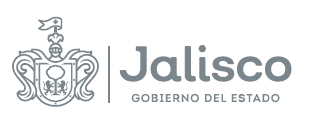 GOBIERNO DEL ESTADO DE JALISCOCOMITÉ DE ADQUISICIONES DEL ORGANISMO PÚBLICO DESCENTRALIZADO SERVICIOS DE SALUD JALISCOFALLO DE ADJUDICACIÓNLICITACIÓN PÚBLICA LOCAL LCCC 43068001-049-2020 CON CONCURRENCIA DE COMITÉ“ADQUISICIÓN DE EQUIPO MÉDICO Y DE LABORATORIO PARA EL O.P.D. SERVICIOS DE SALUD JALISCO”19 de noviembre de 2020Para efectos de comprensión de la presente Acta, se deberá de atender el “Glosario de Términos y Definiciones” descritos en las BASES que rigen al presente proceso.En la ciudad de Guadalajara, Jalisco, siendo las 19:00 horas del día 19 de noviembre de 2020 en el auditorio del ORGANISMO, con domicilio en Dr. Baeza Alzaga No. 107 Colonia Centro C.P. 44100 Guadalajara, Jalisco, se reunieron los integrantes del Comité de Adquisiciones del Organismo Público Descentralizado Servicios de Salud Jalisco, tal y como se señala en el CALENDARIO DE ACTIVIDADES, de las BASES que rigen la presente LICITACIÓN, de conformidad con lo establecido en el artículo 69, de la Ley de Compras Gubernamentales, Enajenaciones y Contratación de Servicios del Estado de Jalisco y sus Municipios, a efecto de desarrollar el Acto de FALLO o RESOLUCIÓN relativo a la Licitación Pública Local LCCC 43068001-049-2020 para la “ADQUISICIÓN DE EQUIPO MÉDICO Y DE LABORATORIO PARA EL O.P.D. SERVICIOS DE SALUD JALISCO”, en términos del artículo 55, Fracción II de la Ley de Compras Gubernamentales, Enajenaciones y Contratación de Servicios del Estado de Jalisco y sus Municipios y estando legalmente constituidos y contando con quórum legal para resolver y emitir este FALLO, de conformidad con lo establecido en el punto 9 de las BASES que rigen este proceso licitatorio;RESULTANDO:Primero.- Con fecha del 27 de octubre de 2020, se llevó a cabo la publicación de la CONVOCATORIA para las Personas Físicas y Jurídicas interesadas en participar en la LICITACIÓN citada en el preámbulo del presente documento en el portal de internet https://info.jalisco.gob.mx cumpliéndose con lo establecido en el CALENDARIO DE ACTIVIDADES de las BASES que rigen al PROCESO LICITATORIO, y a lo establecido en los artículos 35 fracción X, 59 y 60 de la Ley de Compras Gubernamentales Enajenaciones y Contratación de Servicios del Estado de Jalisco y sus Municipios, artículo 62 de su REGLAMENTO, así como del artículo 15 la Ley de Austeridad y Ahorro del Estado de Jalisco y sus Municipios.Segundo.- Con fecha del 05 de noviembre de 2020, de conformidad con los artículos 62, numeral 4 y 63 de la Ley de Compras Gubernamentales Enajenaciones y Contratación de Servicios del Estado de Jalisco y sus Municipios; y conforme al procedimiento establecido en el punto 5 de las BASES que rigen al PROCESO LICITATORIO, se celebró el ACTO DE JUNTA ACLARATORIA, desahogándose las dudas presentadas por los PARTICIPANTES, y realizándose las precisiones y las aclaraciones hechas por parte de la CONVOCANTE, tal como consta en el Acta que se levantó para tal propósito.Tercera.- Con fecha del 10 de noviembre de 2020, se celebró la Sexagésima Sexta Sesión Extraordinaria del Comité de Adquisiciones del Organismo Público Descentralizado Servicios de Salud Jalisco, para llevar a cabo el ACTO DE PRESENTACIÓN Y APERTURA DE PROPUESTAS, de conformidad con lo dispuesto en los artículos 65 de la Ley de Compras Gubernamentales Enajenaciones y Contratación de Servicios del Estado de Jalisco y sus Municipios y 67 y 68 de su REGLAMENTO, y al procedimiento establecido en el punto 9.2 de las BASES que rigen al PROCESO LICITATORIO, y para este acto comparecieron los siguientes PARTICIPANTES:ABSTEN DIAGNOSTIK S.A. DE C.V.MATERIAL HOSPITALARIO DE OCCIDENTE S. DE R.L. DE C.V.GABRIEL DELGADO ALONSOSANABRIA CORPORATIVO MEDICO S.A. DE C.V.SOLUCIONES BIOMÉDICAS AMMED S.A. DE C.V.SALUD RL S.A. DE C.V.ISULMED S DE RL DE C.V.VIASIS OCC S.A. DE C.V.CARDIOPACE S.A. DE C.V.BEMET INGENIERÍA Y EQUIPO MEDICO S.A. DE C.V.CONSIDERANDO:Primero. Competencia.El Comité de Adquisiciones del Organismo Público Descentralizado Servicios de Salud Jalisco, es legalmente competente para resolver la Adjudicación conforme a los artículos, 23 y 24, fracciones VI y VII de la  Ley de Compras Gubernamentales, Enajenaciones y Contratación de Servicios del Estado de Jalisco y sus Municipios; así como el punto 15 de las BASES de la Licitación Pública Local LCCC 43068001-049-2020, sin que para el acto medie error, dolo, violencia o vicio de consentimiento y por tratarse de un acto lícito y de posible realización, en términos de los artículos 5, 12, 13, 14 y 55 de la Ley del Procedimiento Administrativo del Estado de Jalisco.Segundo. Evaluación que determina las PROPOSICIONES que resultan solventes.Con fundamento en los artículos 66, 69, fracciones I y II, de la Ley Compras Gubernamentales, Enajenaciones y Contratación de Servicios del Estado de Jalisco y sus Municipios y artículo 69 de su REGLAMENTO, artículo 3, fracciones VI y X de las Normas Políticas y Lineamientos de Adquisiciones, Arrendamientos y Servicios de la Entidad Paraestatal  del Organismo Público Descentralizado Servicios de Salud Jalisco, cumpliendo con el punto 9.1, y las especificaciones técnicas requeridas en el Anexo 1. Carta de Requerimientos Técnicos, de las BASES de la Licitación Pública Local LCCC 43068001-049-2020 para la “ADQUISICIÓN DE EQUIPO MÉDICO Y DE LABORATORIO PARA EL O.P.D. SERVICIOS DE SALUD JALISCO”. La Dirección Médica del O.P.D. Servicios de Salud Jalisco, posee la calidad de área evaluadora, quedando a su cargo la Evaluación Técnica de los requisitos solicitados en las BASES de la Licitación de conformidad con las especificaciones Técnicas requeridas, en el Anexo 1. Carta de Requerimientos Técnicos, derivado de las aclaraciones de la CONVOCANTE. A continuación, se presenta el resultado particular de los Dictámenes emitidos por parte del ÁREA REQUIRENTE de las PROPUESTAS presentadas, conforme a los documentos que obran en el expediente que se ha formado de acuerdo con el presente PROCESO LICITATORIO, mismos que arrojan los siguientes resultados:De los Dictámenes anteriormente expuestos, se concluye lo siguiente:PARTICIPANTE MATERIAL HOSPITALARIO DE OCCIDENTE S. DE R.L. DE C.V., se DESECHA su PROPUESTA debido a que no cumple con la Evaluación Técnica de lo solicitado en el Anexo 1. Carta de Requerimientos Técnicos, específicamente renglon 2, presenta folletos sin hacer referencia a las características solicitadas en el anexo 1. Carta de requerimientos técnicos de las bases, renglon 6, no presenta folletos y no hace referencia a las características solicitadas en el anexo 1. Carta de requerimientos técnicos de las bases, renglon 7, presenta folletos sin hacer referencia a las características solicitadas en el anexo 1. Carta de requerimientos técnicos de las bases, renglon 8, presenta folletos en otro idioma sin traducción simple, y no hace referencia a las características solicitadas en el anexo 1. Carta de requerimientos técnicos de las bases, renglon 9, se solicita un peso menor de 7 kg y oferta un peso de 9.8 kg., y una batería de respaldo con una duración de 7.5 horas y oferta de 6 horas, renglon 10, no presenta folletos y no hace referencia a las características solicitadas en el anexo 1. Carta de requerimientos técnicos de las bases, renglon 12, no oferta desfibrilador, solicitado en el punto 2.10 del anexo 1. Carta de requerimientos técnicos de las bases. Por lo que se actualizan los criterios de DESECHAMIENTO de PROPUESTA de la presente CONVOCATORIA relativa a la “ADQUISICIÓN DE EQUIPO MÉDICO Y DE LABORATORIO PARA EL O.P.D. SERVICIOS DE SALUD JALISCO”.Lo anterior toda vez que No cumplen Técnicamente como se detalla en la Evaluación del ÁREA REQUIRENTE, de la CONVOCATORIA de la Licitación Pública Local LCCC 43068001-049-2020, para la “ADQUISICIÓN DE EQUIPO MÉDICO Y DE LABORATORIO PARA EL O.P.D. SERVICIOS DE SALUD JALISCO”, con fundamento en lo dispuesto por el artículo 69, numeral 2 de la Ley de Compras Gubernamentales, Enajenaciones y Contratación de Servicios del Estado de Jalisco y sus Municipios.PARTICIPANTE VIASIS OCC S.A. DE C.V., se DESECHA su PROPUESTA debido a que no cumple con la Evaluación Técnica de lo solicitado en el Anexo 1. Carta de Requerimientos Técnicos, específicamente renglon 9, oferta peso de 7.1 kg y se solicita un peso no mayor de 7kg., no oferta pantalla tipo electroluminiscente, solicitado en el punto 1.1, no oferta capacidad de adicionar a futuro monitorización CO2 en el flujo principal, solicitado en el punto 5.14, del anexo 1. Carta de requerimientos técnicos. Por lo que se actualizan los criterios de DESECHAMIENTO de PROPUESTA de la presente CONVOCATORIA relativa a la “ADQUISICIÓN DE EQUIPO MÉDICO Y DE LABORATORIO PARA EL O.P.D. SERVICIOS DE SALUD JALISCO”.Lo anterior toda vez que No cumplen Técnicamente como se detalla en la Evaluación del ÁREA REQUIRENTE, de la CONVOCATORIA de la Licitación Pública Local LCCC 43068001-049-2020, para la “ADQUISICIÓN DE EQUIPO MÉDICO Y DE LABORATORIO PARA EL O.P.D. SERVICIOS DE SALUD JALISCO”, con fundamento en lo dispuesto por el artículo 69, numeral 2 de la Ley de Compras Gubernamentales, Enajenaciones y Contratación de Servicios del Estado de Jalisco y sus Municipios.PARTICIPANTE BEMET INGENIERÍA Y EQUIPO MEDICO S.A. DE C.V., se DESECHA su PROPUESTA debido a que no cumple con la Evaluación Técnica de lo solicitado en el Anexo 1. Carta de Requerimientos Técnicos, específicamente renglon 9, se solicita sistema automático de intercambio de suministro central de gases o por medio de tanque, y no lo oferta, punto 2.10, del Anexo 1 carta de requerimientos técnicos. Por lo que se actualizan los criterios de DESECHAMIENTO de PROPUESTA de la presente CONVOCATORIA relativa a la “ADQUISICIÓN DE EQUIPO MÉDICO Y DE LABORATORIO PARA EL O.P.D. SERVICIOS DE SALUD JALISCO”.Lo anterior toda vez que No cumplen Técnicamente como se detalla en la Evaluación del ÁREA REQUIRENTE, de la CONVOCATORIA de la Licitación Pública Local LCCC 43068001-049-2020, para la “ADQUISICIÓN DE EQUIPO MÉDICO Y DE LABORATORIO PARA EL O.P.D. SERVICIOS DE SALUD JALISCO”, con fundamento en lo dispuesto por el artículo 69, numeral 2 de la Ley de Compras Gubernamentales, Enajenaciones y Contratación de Servicios del Estado de Jalisco y sus Municipios.Tercero. Relación de PARTICIPANTES cuyas PROPOSICIONES resultaron solventes.En términos del artículo 69 numeral 1 fracción II de la Ley de Compras Gubernamentales, Enajenaciones y Contratación de Servicios del Estado de Jalisco y sus Municipios, se menciona a continuación a los PARTICIPANTES cuyas PROPUESTAS resultaron solventes:ABSTEN DIAGNOSTIK S.A. DE C.V.GABRIEL DELGADO ALONSOSANABRIA CORPORATIVO MEDICO S.A. DE C.V.SOLUCIONES BIOMÉDICAS AMMED S.A. DE C.V.SALUD RL S.A. DE C.V.ISULMED S DE RL DE C.V.CARDIOPACE S.A. DE C.V.Con fundamento en los artículos 67 y 69 numeral 1 de la Ley de Compras Gubernamentales, Enajenaciones y Contratación de Servicios del Estado de Jalisco y sus Municipios, así como el artículo 69 de su REGLAMENTO, conforme al punto 9.1 de las BASES de la Licitación Pública Local LCCC 43068001-049-2020, para la “ADQUISICIÓN DE EQUIPO MÉDICO Y DE LABORATORIO PARA EL O.P.D. SERVICIOS DE SALUD JALISCO'', se procede a analizar las PROPUESTAS solventes presentadas, que aseguren al Estado las mejores condiciones disponibles en cuanto a precio, calidad, financiamiento, oportunidad y demás circunstancias pertinentes.En ese sentido, conforme a lo que establecen el numeral 9.2 de las BASES de Licitación Pública Local LCCC 43068001-049-2020, se elabora el cuadro comparativo del precio ofertado, contra los precios de referencia puesto que la hipótesis de comparativa de la PROPUESTA del PARTICIPANTE que resultó apto en cuanto a la documentación técnica entregada, con la finalidad de adjudicar el CONTRATO al PARTICIPANTE que presente el precio más bajo en igualdad de condiciones, no aplica al sólo existir una PROPUESTA que cumple con todos los requisitos señalados en el punto 9.1 de las BASES, toda vez que si bien es cierto que los PARTICIPANTES SANABRIA CORPORATIVO MEDICO S.A. DE C.V., SOLUCIONES BIOMÉDICAS AMMED S.A. DE C.V., SALUD RL S.A. DE C.V., ISULMED S DE RL DE C.V. y CARDIOPACE S.A. DE C.V.,  reúnen todos los requerimientos del punto 9.1 de las BASES de la Licitación Pública Local LCCC 43068001-049-2020, éste hecho aislado, no es determinante por sí solo para fallar a su favor el otorgamiento del CONTRATO respectivo, sino que además es necesario que se acredite que el precio ofertado sea aceptable y conveniente, que no rebase el presupuesto en general:De acuerdo con el análisis comparativo de precios ofertados contra el presupuesto base expuesto anteriormente, se concluye que las PROPUESTAS económicas de los PARTICIPANTES: SANABRIA CORPORATIVO MEDICO S.A. DE C.V., SOLUCIONES BIOMÉDICAS AMMED S.A. DE C.V., SALUD RL S.A. DE C.V., ISULMED S DE RL DE C.V. y CARDIOPACE S.A. DE C.V., son las más convenientes además de cumplir con los parámetros y límites presupuestales señalados por la CONVOCANTE.Por lo anteriormente expuesto y fundado, conforme a los artículos 23, 24 fracciones VI y VII, 30 fracciones V y VI, 49, 66, 67 fracción III y 69 fracción III de la Ley de Compras Gubernamentales, Enajenaciones y Contratación de Servicios del Estado de Jalisco y sus Municipios; artículo 69 de su REGLAMENTO; artículo 3 fracción IX, 25 fracción II de las Normas, Políticas y Lineamientos de Adquisiciones, Arrendamientos y Servicios de la Entidad Paraestatal Organismo Público Descentralizado Servicios de Salud Jalisco; 5, 8, 9,  fracción I inciso c, y 12 de la Ley del Procedimiento Administrativo del Estado de Jalisco; este Comité de Adquisiciones del Organismo Público Descentralizado Servicios de Salud Jalisco, resuelve las siguientes:PROPOSICIONES:Primero. De conformidad con lo señalado por el artículo 67 de la Ley de Compras Gubernamentales, Enajenaciones y Contratación de Servicios del Estado de Jalisco y sus Municipios, se ADJUDICA el CONTRATO a la empresa SANABRIA CORPORATIVO MEDICO S.A. DE C.V., para la “ADQUISICIÓN DE EQUIPO MÉDICO Y DE LABORATORIO PARA EL O.P.D. SERVICIOS DE SALUD JALISCO”, por un monto de $165,764.00(Ciento sesenta y cinco mil setecientos sesenta y cuatro pesos 00/100 M.N.) con el impuesto al valor agregado incluido, considerando la asignación presupuestal E-1034, lo anterior por tratarse del PARTICIPANTE cuya oferta resulta solvente, cumple con los requisitos financieros, contables y de seguridad social, documentación legal, y con las especificaciones técnicas derivadas del Anexo 1. Carta de Requerimientos Técnicos, y económicos establecidos en la CONVOCATORIA de LICITACIÓN y además de ofrecer el precio más conveniente; conforme a los siguientes precios:$165,764.00(Ciento sesenta y cinco mil setecientos sesenta y cuatro pesos 00/100 M.N.) con el impuesto al valor agregado incluido.De conformidad con lo señalado por el artículo 67 de la Ley de Compras Gubernamentales, Enajenaciones y Contratación de Servicios del Estado de Jalisco y sus Municipios, se ADJUDICA el CONTRATO a la empresa SOLUCIONES BIOMÉDICAS AMMED S.A. DE C.V., para la “ADQUISICIÓN DE EQUIPO MÉDICO Y DE LABORATORIO PARA EL O.P.D. SERVICIOS DE SALUD JALISCO”, por un monto de $193,488.00(Ciento noventa y tres mil cuatrocientos ochenta y ocho pesos 00/100 M.N.) con el impuesto al valor agregado incluido, considerando la asignación presupuestal E-1034, lo anterior por tratarse del PARTICIPANTE cuya oferta resulta solvente, cumple con los requisitos financieros, contables y de seguridad social, documentación legal, y con las especificaciones técnicas derivadas del Anexo 1. Carta de Requerimientos Técnicos, y económicos establecidos en la CONVOCATORIA de LICITACIÓN y además de ofrecer el precio más conveniente; conforme a los siguientes precios:$193,488.00(Ciento noventa y tres mil cuatrocientos ochenta y ocho pesos 00/100 M.N.) con el impuesto al valor agregado incluido.De conformidad con lo señalado por el artículo 67 de la Ley de Compras Gubernamentales, Enajenaciones y Contratación de Servicios del Estado de Jalisco y sus Municipios, se ADJUDICA el CONTRATO a la empresa SALUD RL S.A. DE C.V., para la “ADQUISICIÓN DE EQUIPO MÉDICO Y DE LABORATORIO PARA EL O.P.D. SERVICIOS DE SALUD JALISCO”, por un monto de $279,666.14 (Doscientos setenta y nueve mil seiscientos sesenta y seis pesos 14/100 M.N.) con el impuesto al valor agregado incluido, considerando la asignación presupuestal E-1034, lo anterior por tratarse del PARTICIPANTE cuya oferta resulta solvente, cumple con los requisitos financieros, contables y de seguridad social, documentación legal, y con las especificaciones técnicas derivadas del Anexo 1. Carta de Requerimientos Técnicos, y económicos establecidos en la CONVOCATORIA de LICITACIÓN y además de ofrecer el precio más conveniente; conforme a los siguientes precios:$279,666.14 (Doscientos setenta y nueve mil seiscientos sesenta y seis pesos 14/100 M.N.) con el impuesto al valor agregado incluido.De conformidad con lo señalado por el artículo 67 de la Ley de Compras Gubernamentales, Enajenaciones y Contratación de Servicios del Estado de Jalisco y sus Municipios, se ADJUDICA el CONTRATO a la empresa ISULMED S DE RL DE C.V., para la “ADQUISICIÓN DE EQUIPO MÉDICO Y DE LABORATORIO PARA EL O.P.D. SERVICIOS DE SALUD JALISCO”, por un monto de $3´867,440.00 (Tres millones ochocientos sesenta y siete mil cuatrocientos cuarenta pesos 00/100 M.N.) con el impuesto al valor agregado incluido, considerando la asignación presupuestal E-1034, lo anterior por tratarse del PARTICIPANTE cuya oferta resulta solvente, cumple con los requisitos financieros, contables y de seguridad social, documentación legal, y con las especificaciones técnicas derivadas del Anexo 1. Carta de Requerimientos Técnicos, y económicos establecidos en la CONVOCATORIA de LICITACIÓN y además de ofrecer el precio más conveniente; conforme a los siguientes precios:$3´867,440.00 (Tres millones ochocientos sesenta y siete mil cuatrocientos cuarenta pesos 00/100 M.N.) con el impuesto al valor agregado incluido.De conformidad con lo señalado por el artículo 67 de la Ley de Compras Gubernamentales, Enajenaciones y Contratación de Servicios del Estado de Jalisco y sus Municipios, se ADJUDICA el CONTRATO a la empresa CARDIOPACE S.A. DE C.V., para la “ADQUISICIÓN DE EQUIPO MÉDICO Y DE LABORATORIO PARA EL O.P.D. SERVICIOS DE SALUD JALISCO”, por un monto de $2´815,320.00 (Dos millones ochocientos quince mil trescientos veinte pesos 00/100 M.N.) con el impuesto al valor agregado incluido, considerando la asignación presupuestal E-1034, lo anterior por tratarse del PARTICIPANTE cuya oferta resulta solvente, cumple con los requisitos financieros, contables y de seguridad social, documentación legal, y con las especificaciones técnicas derivadas del Anexo 1. Carta de Requerimientos Técnicos, y económicos establecidos en la CONVOCATORIA de LICITACIÓN y además de ofrecer el precio más conveniente; conforme a los siguientes precios:$2´815,320.00 (Dos millones ochocientos quince mil trescientos veinte pesos 00/100 M.N.) con el impuesto al valor agregado incluido.Segundo. En cumplimiento al punto 17 de las BASES de la LICITACIÓN y al artículo 69 numeral 5 de la Ley de Compras Gubernamentales, Enajenaciones y Contratación de Servicios del Estado de Jalisco y sus Municipios, 19, fracción I de la Ley del Procedimiento Administrativo del Estado de Jalisco se establece que las empresas SANABRIA CORPORATIVO MEDICO S.A. DE C.V., SOLUCIONES BIOMÉDICAS AMMED S.A. DE C.V., SALUD RL S.A. DE C.V., ISULMED S DE RL DE C.V. y CARDIOPACE S.A. DE C.V., tendrá que comparecer a la Dirección Jurídica del Organismo para la firma del CONTRATO, en un plazo de 1 a 05 días hábiles contados a partir de la fecha de la publicación y notificación del FALLO.Así mismo, será requisito indispensable que las empresas SANABRIA CORPORATIVO MEDICO S.A. DE C.V., SOLUCIONES BIOMÉDICAS AMMED S.A. DE C.V., SALUD RL S.A. DE C.V., ISULMED S DE RL DE C.V. y CARDIOPACE S.A. DE C.V., acredite su registro, vigencia y actualización ante el Registro Estatal Único de Proveedores y Contratistas del Estado de Jalisco, en términos de los artículos 17 de la Ley de Compras Gubernamentales, Enajenaciones y Contratación de Servicios del Estado de Jalisco y sus Municipios, 27 y 38 del REGLAMENTO de la citada Ley.Tercero. Apercíbase a las empresas SANABRIA CORPORATIVO MEDICO S.A. DE C.V., SOLUCIONES BIOMÉDICAS AMMED S.A. DE C.V., SALUD RL S.A. DE C.V., ISULMED S DE RL DE C.V. y CARDIOPACE S.A. DE C.V., que en caso de incumplimiento del CONTRATO que se celebre a su favor, se harán efectivas las sanciones establecidas en el punto 21 de las BASES de la Licitación Pública Local LCCC 43068001-049-2020, así como las previstas por la Ley de Compras Gubernamentales, Enajenaciones y Contratación de Servicios del Estado de Jalisco y sus Municipios.Cuarto. Notifíquese a las empresas SANABRIA CORPORATIVO MEDICO S.A. DE C.V., SOLUCIONES BIOMÉDICAS AMMED S.A. DE C.V., SALUD RL S.A. DE C.V., ISULMED S DE RL DE C.V. y CARDIOPACE S.A. DE C.V., que la entrega de la garantía será dentro de los 5 días hábiles posteriores a la emisión y publicación del FALLO, de conformidad con lo señalado en el punto 20 de las BASES de la Licitación Pública Local LCCC 43068001-049-2020.En caso de incumplimiento del CONTRATO que se celebre a su favor, se harán efectivas las sanciones establecidas en el punto 21 de las BASES de la Licitación Pública Local LCCC 43068001-049-2020, así como las previstas por la Ley de Compras Gubernamentales, Enajenaciones y Contratación de Servicios del Estado de Jalisco y sus Municipios.Quinto. El contrato a celebrarse con el PROVEEDOR tendrá una vigencia a partir de la publicación y notificación del FALLO y concluirá el 31 de diciembre del 2020, sin perjuicio del tiempo de entrega establecido en el punto 2 de la presente CONVOCATORIA, y conforme a los plazos establecidos en las presentes BASES, sus anexos y la PROPUESTA del PROVEEDOR adjudicado, de conformidad al Artículo 83 de la Ley de Compras Gubernamentales, Enajenaciones y Contratación de Servicios del Estado de Jalisco y sus Municipios. Y Artículo 104 del REGLAMENTO de la citada ley.Sexto. Notifíquese la presente RESOLUCIÓN al PARTICIPANTE en los términos establecidos en el punto 15 de las BASES que rigen al presente proceso de LICITACIÓN de conformidad con el Artículo 69 numeral 4 de la Ley de Compras Gubernamentales, Enajenaciones y Contratación de Servicios del Estado de Jalisco y sus Municipios y el Artículo 73 del REGLAMENTO de la citada ley.De acuerdo a lo anterior, publíquese la presente RESOLUCIÓN en el Portal de https://info.jalisco.gob.mx, protegiendo en todo momento la información pública, confidencial y/o reservada conforme a lo establecido en la Ley de la Materia.Cúmplase. Así lo resolvió el Comité de Adquisiciones del Organismo Público Descentralizado Servicios de Salud Jalisco, con la presencia de sus integrantes, que firman al calce y al margen de esta RESOLUCIÓN con base en los Dictámenes Técnico, Legal, Financiero y Económico efectuados por el ÁREA REQUIRENTE, el Área Técnica, la Dirección de Asuntos Jurídicos del Organismo, la Unidad Centralizada de Compras y un miembro del Comité de Adquisiciones del Organismo como testigo.Lo anterior, para los efectos legales y administrativos a que haya lugar. CONSTE.	AVISO DE PRIVACIDAD CORTO PARA EL TRATAMIENTO DE DATOS PERSONALES RECABADOS POR EL OPD SERVICIOS DE SALUD JALISCO Y COMITÉ DE ADQUISICIONES DEL OPD SERVICIOS DE SALUD JALISCO, con domicilio en la Calle Dr. Baeza Alzaga número 107, en la Colonia centro de la Ciudad de Guadalajara, Jalisco, de conformidad con lo señalado en el artículo 22 de la Ley de Datos Personales en Posesión de Sujetos Obligados del Estado de Jalisco y sus Municipios, por medio del cual se le da a conocer la existencia y características principales del tratamiento al que será sometido los datos personales en posesión de estos responsables. Los datos personales que se recaban serán utilizados única y exclusivamente para conocer la identidad de la persona que comparece a los procesos de Adquisición respectivos y para contar con datos específicos de localización para la formalización de las adquisiciones que se realizan.Pudiendo consultar el Aviso de Privacidad Integral de la Secretaria de Salud y Organismo Público Descentralizado Servicios de Salud Jalisco, en la siguiente liga: http//ssj.jalisco.gob.mx/transparencia-------------------------------------------------------------Fin del Acta. -------------------------------------------------------------NOMBRE O RAZÓN SOCIAL DEL LICITANTE: ABSTEN DIAGNOSTIK S.A. DE C.V.NOMBRE O RAZÓN SOCIAL DEL LICITANTE: ABSTEN DIAGNOSTIK S.A. DE C.V.NOMBRE O RAZÓN SOCIAL DEL LICITANTE: ABSTEN DIAGNOSTIK S.A. DE C.V.NOMBRE O RAZÓN SOCIAL DEL LICITANTE: ABSTEN DIAGNOSTIK S.A. DE C.V.NOMBRE O RAZÓN SOCIAL DEL LICITANTE: ABSTEN DIAGNOSTIK S.A. DE C.V.PUNTO 9.1 PRESENTACIÓN Y APERTURA DE PROPUESTASPUNTO 9.1 PRESENTACIÓN Y APERTURA DE PROPUESTASPUNTO 9.1 PRESENTACIÓN Y APERTURA DE PROPUESTASPUNTO 9.1 PRESENTACIÓN Y APERTURA DE PROPUESTASPUNTO 9.1 PRESENTACIÓN Y APERTURA DE PROPUESTASEVALUACIÓN DICTAMEN ADMINISTRATIVO Y TÉCNICOEVALUACIÓN DICTAMEN ADMINISTRATIVO Y TÉCNICOEVALUACIÓN DICTAMEN ADMINISTRATIVO Y TÉCNICOEVALUACIÓN DICTAMEN ADMINISTRATIVO Y TÉCNICOEVALUACIÓN DICTAMEN ADMINISTRATIVO Y TÉCNICOREQUISITOSCUMPLECUMPLEOBSERVACIONESREQUISITOSSÍNOOBSERVACIONESInciso a.Anexo 2. Propuesta Técnica.Cumple renglon 2. No cumple, renglon 9, se solicita Pantalla interconstruida tipo electro luminiscente y el proveedor no lo oferta.Inciso b.Anexo 3. Propuesta económica. XCumpleInciso c.Anexo 4. Carta de Proposición.Manifiesto libre bajo protesta de decir verdad de contar con la capacidad administrativa, fiscal, financiera, legal, técnica y profesional para atender el requerimiento en las condiciones solicitadas. XCumpleInciso d.Anexo 5. Acreditación o documentos que lo acredite. 1.   Presentar copia vigente del RUPC (en caso de contar con él). 2.  Presentar copia simple legible del pago del impuesto estatal sobre erogaciones por remuneraciones al trabajo de máximo 60 días de antigüedad (impuesto del 2% sobre nómina), y original para su cotejo.3.   Tratándose de personas morales, deberá presentar, además: A. Original, solo para cotejo (se devolverá al término del acto) y copia simple legible de la Acta Constitutiva de la Sociedad, y en su caso, de las actas donde conste en su caso, la prórroga de la duración de la sociedad, último aumento o reducción de su Capital Social; el cambio de su Objeto Social, la transformación o fusión de la Sociedad; de conformidad con lo señalado en los artículos 182 y 194 de la Ley General de Sociedades Mercantiles. B. Original solo para cotejo (se devolverá al término del acto) y copia simple legible del Poder Notarial o instrumento correspondiente del Representante Legal, en el que se le otorguen facultades para actos de administración; tratándose de Poderes Especiales, se deberá señalar en forma específica la facultad para participar en licitaciones o firmar contratos con el Gobierno.Los documentos referidos en los numerales A y B deben estar inscritos en el Registro Público de la Propiedad y del Comercio, cuando proceda, en términos del artículo 21 del Código de Comercio.C. Copia simple y ordenada (Asambleas Extraordinarias, etc.) de la documentación con la que acredite la Personería Jurídica de su representante.D. Constancia de Registro Federal de Contribuyentes.E. Comprobante de domicilio no mayor a 2 meses de antigüedad a la fecha de la presentación de Propuestas Técnicas y Económicas, a nombre de la razón social del PARTICIPANTE.4. Tratándose de personas físicas, deberá presentar, además: A. Original de acta de nacimiento, misma que se quedará en el expediente.B. Constancia de Registro Federal de Contribuyentes.C. Comprobante de domicilio no mayor a 2 meses de antigüedad a la fecha de la presentación de Propuestas Técnicas y Económicas, a nombre de la razón social del PARTICIPANTE. XCumpleInciso e.Anexo 6. Declaración de Integridad y NO COLUSIÓN de proveedores XCumpleInciso f.Anexo 7. Estratificación. Obligatorio solo para PARTICIPANTES MiPyME.  XCumpleInciso g.Anexo 8. Copia legible de la Opinión de Cumplimiento en sentido positivo de sus obligaciones fiscales emitido por el SAT, con una vigencia no mayor a 30 días contados a partir de la entrega de la propuesta, conforme al código fiscal de la federación y las reglas de la resolución miscelánea fiscal para el 2020. XCumpleInciso h.Anexo 9. Copia legible de Opinión de Cumplimiento de Obligaciones Fiscales en Materia de Seguridad Social. XCumpleInciso i.Anexo 10. El proveedor deberá presentar original o copia certificada de su Identificación Oficial Vigente, dentro del sobre que contenga las propuestas técnica y económica, para su cotejo (se devolverá al término del acto) y copia simple legible. XCumpleInciso j.Anexo 11.  Manual y/o catálogos del insumo, en el que señale la página específica en la que se haga referencia a cada característica establecida en esta ficha técnica. (Aplica para renglones 1, 2, 3, 4, 5, 6, 7, 8, 9, 10, 11 y 12).XCumpleInciso k.Anexo 12.   Carta de apoyo del fabricante y/o distribuidor en la que respalde la propuesta. (Aplica para los renglones 1, 2, 3, 4, 5, 6, 7, 8, 9, 10, 11 y 12).XCumpleInciso l.Anexo 13.  Registro sanitario, FDA (Solo aplica para el renglon 6).XCumpleInciso l.Anexo 14. NORMAS Y/O CERTIFICADOS Para producto de origen nacional: certificado de buenas prácticas de fabricación expedido por COFEPRIS e ISO 13485. Que cuente con registro sanitario vigente. Para producto extranjero: que cumpla con ISO 13485 y alguno de los siguientes: FDA, CE o JIS. Que cuente con registro sanitario vigente. (Solo aplica para el renglon 9).XCumpleInciso l.Anexo 15.  Registro sanitario FDA e ISO 13485 (Solo aplica para el renglon 10 y 12).XCumpleInciso l.Anexo 17. Formato libre a través del cual el PROVEEDOR se compromete a entregar la garantía de cumplimiento, señalada en el punto 20 de las BASES, de conformidad con lo establecido en el Anexo 16.XCumpleNOMBRE O RAZÓN SOCIAL DEL LICITANTE: MATERIAL HOSPITALARIO DE OCCIDENTE S.A. DE C.V.NOMBRE O RAZÓN SOCIAL DEL LICITANTE: MATERIAL HOSPITALARIO DE OCCIDENTE S.A. DE C.V.NOMBRE O RAZÓN SOCIAL DEL LICITANTE: MATERIAL HOSPITALARIO DE OCCIDENTE S.A. DE C.V.NOMBRE O RAZÓN SOCIAL DEL LICITANTE: MATERIAL HOSPITALARIO DE OCCIDENTE S.A. DE C.V.NOMBRE O RAZÓN SOCIAL DEL LICITANTE: MATERIAL HOSPITALARIO DE OCCIDENTE S.A. DE C.V.PUNTO 9.1 PRESENTACIÓN Y APERTURA DE PROPUESTASPUNTO 9.1 PRESENTACIÓN Y APERTURA DE PROPUESTASPUNTO 9.1 PRESENTACIÓN Y APERTURA DE PROPUESTASPUNTO 9.1 PRESENTACIÓN Y APERTURA DE PROPUESTASPUNTO 9.1 PRESENTACIÓN Y APERTURA DE PROPUESTASEVALUACIÓN DICTAMEN ADMINISTRATIVO Y TÉCNICOEVALUACIÓN DICTAMEN ADMINISTRATIVO Y TÉCNICOEVALUACIÓN DICTAMEN ADMINISTRATIVO Y TÉCNICOEVALUACIÓN DICTAMEN ADMINISTRATIVO Y TÉCNICOEVALUACIÓN DICTAMEN ADMINISTRATIVO Y TÉCNICOREQUISITOSCUMPLECUMPLEOBSERVACIONESREQUISITOSSÍNOOBSERVACIONESInciso a.Anexo 2. Propuesta Técnica.XNo cumple, renglon 2, presenta folletos sin hacer referencia a las características solicitadas en el anexo 1. Carta de requerimientos técnicos de las bases, renglon 6, no presenta folletos y no hace referencia a las características solicitadas en el anexo 1. Carta de requerimientos técnicos de las bases, renglon 7, presenta folletos sin hacer referencia a las características solicitadas en el anexo 1. Carta de requerimientos técnicos de las bases, renglon 8, presenta folletos en otro idioma sin traducción simple, y no hace referencia a las características solicitadas en el anexo 1. Carta de requerimientos técnicos de las bases, renglon 9, se solicita un peso menor de 7 kg y oferta un peso de 9.8 kg., y una batería de respaldo con una duración de 7.5 horas y oferta de 6 horas, renglon 10, no presenta folletos y no hace referencia a las características solicitadas en el anexo 1. Carta de requerimientos técnicos de las bases, renglon 12, no oferta desfibrilador, solicitado en el punto 2.10 del anexo 1. Carta de requerimientos técnicos de las bases.Inciso b.Anexo 3. Propuesta económica.Inciso c.Anexo 4. Carta de Proposición.Manifiesto libre bajo protesta de decir verdad de contar con la capacidad administrativa, fiscal, financiera, legal, técnica y profesional para atender el requerimiento en las condiciones solicitadas. XCumpleInciso d.Anexo 5. Acreditación o documentos que lo acredite. 1.   Presentar copia vigente del RUPC (en caso de contar con él). 2.  Presentar copia simple legible del pago del impuesto estatal sobre erogaciones por remuneraciones al trabajo de máximo 60 días de antigüedad (impuesto del 2% sobre nómina), y original para su cotejo.3.   Tratándose de personas morales, deberá presentar, además: A. Original, solo para cotejo (se devolverá al término del acto) y copia simple legible de la Acta Constitutiva de la Sociedad, y en su caso, de las actas donde conste en su caso, la prórroga de la duración de la sociedad, último aumento o reducción de su Capital Social; el cambio de su Objeto Social, la transformación o fusión de la Sociedad; de conformidad con lo señalado en los artículos 182 y 194 de la Ley General de Sociedades Mercantiles. B. Original solo para cotejo (se devolverá al término del acto) y copia simple legible del Poder Notarial o instrumento correspondiente del Representante Legal, en el que se le otorguen facultades para actos de administración; tratándose de Poderes Especiales, se deberá señalar en forma específica la facultad para participar en licitaciones o firmar contratos con el Gobierno.Los documentos referidos en los numerales A y B deben estar inscritos en el Registro Público de la Propiedad y del Comercio, cuando proceda, en términos del artículo 21 del Código de Comercio.C. Copia simple y ordenada (Asambleas Extraordinarias, etc.) de la documentación con la que acredite la Personería Jurídica de su representante.D. Constancia de Registro Federal de Contribuyentes.E. Comprobante de domicilio no mayor a 2 meses de antigüedad a la fecha de la presentación de Propuestas Técnicas y Económicas, a nombre de la razón social del PARTICIPANTE.4. Tratándose de personas físicas, deberá presentar, además: A. Original de acta de nacimiento, misma que se quedará en el expediente.B. Constancia de Registro Federal de Contribuyentes.C. Comprobante de domicilio no mayor a 2 meses de antigüedad a la fecha de la presentación de Propuestas Técnicas y Económicas, a nombre de la razón social del PARTICIPANTE. XCumpleInciso e.Anexo 6. Declaración de Integridad y NO COLUSIÓN de proveedores XCumpleInciso f.Anexo 7. Estratificación. Obligatorio solo para PARTICIPANTES MiPyME.  XCumpleInciso g.Anexo 8. Copia legible de la Opinión de Cumplimiento en sentido positivo de sus obligaciones fiscales emitido por el SAT, con una vigencia no mayor a 30 días contados a partir de la entrega de la propuesta, conforme al código fiscal de la federación y las reglas de la resolución miscelánea fiscal para el 2020. XCumpleInciso h.Anexo 9. Copia legible de Opinión de Cumplimiento de Obligaciones Fiscales en Materia de Seguridad Social. XCumpleInciso i.Anexo 10. El proveedor deberá presentar original o copia certificada de su Identificación Oficial Vigente, dentro del sobre que contenga las propuestas técnica y económica, para su cotejo (se devolverá al término del acto) y copia simple legible. XCumpleInciso j.Anexo 11.  Manual y/o catálogos del insumo, en el que señale la página específica en la que se haga referencia a cada característica establecida en esta ficha técnica. (Aplica para renglones 1, 2, 3, 4, 5, 6, 7, 8, 9, 10, 11 y 12).XNo cumple, no señala la página específica en la que se haga referencia a cada característica establecida en esta ficha técnicaInciso k.Anexo 12.   Carta de apoyo del fabricante y/o distribuidor en la que respalde la propuesta. (Aplica para los renglones 1, 2, 3, 4, 5, 6, 7, 8, 9, 10, 11 y 12).XCumpleInciso l.Anexo 13.  Registro sanitario, FDA (Solo aplica para el renglon 6).XCumpleInciso l.Anexo 14. NORMAS Y/O CERTIFICADOS Para producto de origen nacional: certificado de buenas prácticas de fabricación expedido por COFEPRIS e ISO 13485. Que cuente con registro sanitario vigente. Para producto extranjero: que cumpla con ISO 13485 y alguno de los siguientes: FDA, CE o JIS. Que cuente con registro sanitario vigente. (Solo aplica para el renglon 9).XCumpleInciso l.Anexo 15.  Registro sanitario FDA e ISO 13485 (Solo aplica para el renglon 10 y 12).XCumpleInciso l.Anexo 17. Formato libre a través del cual el PROVEEDOR se compromete a entregar la garantía de cumplimiento, señalada en el punto 20 de las BASES, de conformidad con lo establecido en el Anexo 16.XCumpleNOMBRE O RAZÓN SOCIAL DEL LICITANTE: GABRIEL DELGADO ALONSONOMBRE O RAZÓN SOCIAL DEL LICITANTE: GABRIEL DELGADO ALONSONOMBRE O RAZÓN SOCIAL DEL LICITANTE: GABRIEL DELGADO ALONSONOMBRE O RAZÓN SOCIAL DEL LICITANTE: GABRIEL DELGADO ALONSONOMBRE O RAZÓN SOCIAL DEL LICITANTE: GABRIEL DELGADO ALONSOPUNTO 9.1 PRESENTACIÓN Y APERTURA DE PROPUESTASPUNTO 9.1 PRESENTACIÓN Y APERTURA DE PROPUESTASPUNTO 9.1 PRESENTACIÓN Y APERTURA DE PROPUESTASPUNTO 9.1 PRESENTACIÓN Y APERTURA DE PROPUESTASPUNTO 9.1 PRESENTACIÓN Y APERTURA DE PROPUESTASEVALUACIÓN DICTAMEN ADMINISTRATIVO Y TÉCNICOEVALUACIÓN DICTAMEN ADMINISTRATIVO Y TÉCNICOEVALUACIÓN DICTAMEN ADMINISTRATIVO Y TÉCNICOEVALUACIÓN DICTAMEN ADMINISTRATIVO Y TÉCNICOEVALUACIÓN DICTAMEN ADMINISTRATIVO Y TÉCNICOREQUISITOSCUMPLECUMPLEOBSERVACIONESREQUISITOSSÍNOOBSERVACIONESInciso a.Anexo 2. Propuesta Técnica. XCumpleInciso b.Anexo 3. Propuesta económica. XCumpleInciso c.Anexo 4. Carta de Proposición.Manifiesto libre bajo protesta de decir verdad de contar con la capacidad administrativa, fiscal, financiera, legal, técnica y profesional para atender el requerimiento en las condiciones solicitadas. XCumpleInciso d.Anexo 5. Acreditación o documentos que lo acredite. 1.   Presentar copia vigente del RUPC (en caso de contar con él). 2.  Presentar copia simple legible del pago del impuesto estatal sobre erogaciones por remuneraciones al trabajo de máximo 60 días de antigüedad (impuesto del 2% sobre nómina), y original para su cotejo.3.   Tratándose de personas morales, deberá presentar, además: A. Original, solo para cotejo (se devolverá al término del acto) y copia simple legible de la Acta Constitutiva de la Sociedad, y en su caso, de las actas donde conste en su caso, la prórroga de la duración de la sociedad, último aumento o reducción de su Capital Social; el cambio de su Objeto Social, la transformación o fusión de la Sociedad; de conformidad con lo señalado en los artículos 182 y 194 de la Ley General de Sociedades Mercantiles. B. Original solo para cotejo (se devolverá al término del acto) y copia simple legible del Poder Notarial o instrumento correspondiente del Representante Legal, en el que se le otorguen facultades para actos de administración; tratándose de Poderes Especiales, se deberá señalar en forma específica la facultad para participar en licitaciones o firmar contratos con el Gobierno.Los documentos referidos en los numerales A y B deben estar inscritos en el Registro Público de la Propiedad y del Comercio, cuando proceda, en términos del artículo 21 del Código de Comercio.C. Copia simple y ordenada (Asambleas Extraordinarias, etc.) de la documentación con la que acredite la Personería Jurídica de su representante.D. Constancia de Registro Federal de Contribuyentes.E. Comprobante de domicilio no mayor a 2 meses de antigüedad a la fecha de la presentación de Propuestas Técnicas y Económicas, a nombre de la razón social del PARTICIPANTE.4. Tratándose de personas físicas, deberá presentar, además: A. Original de acta de nacimiento, misma que se quedará en el expediente.B. Constancia de Registro Federal de Contribuyentes.C. Comprobante de domicilio no mayor a 2 meses de antigüedad a la fecha de la presentación de Propuestas Técnicas y Económicas, a nombre de la razón social del PARTICIPANTE. XCumpleInciso e.Anexo 6. Declaración de Integridad y NO COLUSIÓN de proveedores XCumpleInciso f.Anexo 7. Estratificación. Obligatorio solo para PARTICIPANTES MiPyME.  XCumpleInciso g.Anexo 8. Copia legible de la Opinión de Cumplimiento en sentido positivo de sus obligaciones fiscales emitido por el SAT, con una vigencia no mayor a 30 días contados a partir de la entrega de la propuesta, conforme al código fiscal de la federación y las reglas de la resolución miscelánea fiscal para el 2020. XCumpleInciso h.Anexo 9. Copia legible de Opinión de Cumplimiento de Obligaciones Fiscales en Materia de Seguridad Social. XCumpleInciso i.Anexo 10. El proveedor deberá presentar original o copia certificada de su Identificación Oficial Vigente, dentro del sobre que contenga las propuestas técnica y económica, para su cotejo (se devolverá al término del acto) y copia simple legible. XCumpleInciso j.Anexo 11.  Manual y/o catálogos del insumo, en el que señale la página específica en la que se haga referencia a cada característica establecida en esta ficha técnica. (Aplica para renglones 1, 2, 3, 4, 5, 6, 7, 8, 9, 10, 11 y 12).XCumpleInciso k.Anexo 12.   Carta de apoyo del fabricante y/o distribuidor en la que respalde la propuesta. (Aplica para los renglones 1, 2, 3, 4, 5, 6, 7, 8, 9, 10, 11 y 12).XCumpleInciso l.Anexo 13.  Registro sanitario, FDA (Solo aplica para el renglon 6).XCumpleInciso l.Anexo 14. NORMAS Y/O CERTIFICADOS Para producto de origen nacional: certificado de buenas prácticas de fabricación expedido por COFEPRIS e ISO 13485. Que cuente con registro sanitario vigente. Para producto extranjero: que cumpla con ISO 13485 y alguno de los siguientes: FDA, CE o JIS. Que cuente con registro sanitario vigente. (Solo aplica para el renglon 9).XCumpleInciso l.Anexo 15.  Registro sanitario FDA e ISO 13485 (Solo aplica para el renglon 10 y 12).XCumpleInciso l.Anexo 17. Formato libre a través del cual el PROVEEDOR se compromete a entregar la garantía de cumplimiento, señalada en el punto 20 de las BASES, de conformidad con lo establecido en el Anexo 16.XCumpleNOMBRE O RAZÓN SOCIAL DEL LICITANTE: SANABRIA CORPORATIVO MEDICO S.A. DE C.V.NOMBRE O RAZÓN SOCIAL DEL LICITANTE: SANABRIA CORPORATIVO MEDICO S.A. DE C.V.NOMBRE O RAZÓN SOCIAL DEL LICITANTE: SANABRIA CORPORATIVO MEDICO S.A. DE C.V.NOMBRE O RAZÓN SOCIAL DEL LICITANTE: SANABRIA CORPORATIVO MEDICO S.A. DE C.V.NOMBRE O RAZÓN SOCIAL DEL LICITANTE: SANABRIA CORPORATIVO MEDICO S.A. DE C.V.PUNTO 9.1 PRESENTACIÓN Y APERTURA DE PROPUESTASPUNTO 9.1 PRESENTACIÓN Y APERTURA DE PROPUESTASPUNTO 9.1 PRESENTACIÓN Y APERTURA DE PROPUESTASPUNTO 9.1 PRESENTACIÓN Y APERTURA DE PROPUESTASPUNTO 9.1 PRESENTACIÓN Y APERTURA DE PROPUESTASEVALUACIÓN DICTAMEN ADMINISTRATIVO Y TÉCNICOEVALUACIÓN DICTAMEN ADMINISTRATIVO Y TÉCNICOEVALUACIÓN DICTAMEN ADMINISTRATIVO Y TÉCNICOEVALUACIÓN DICTAMEN ADMINISTRATIVO Y TÉCNICOEVALUACIÓN DICTAMEN ADMINISTRATIVO Y TÉCNICOREQUISITOSCUMPLECUMPLEOBSERVACIONESREQUISITOSSÍNOOBSERVACIONESInciso a.Anexo 2. Propuesta Técnica.Cumple renglon 3.No cumple, renglon 2, se solicita pantalla de 10.1 pulgadas como mínimo y oferta pantalla de 8 pulgadas, y no desglosa a detalle el anexo 1 carta de requerimientos técnicos de las bases, en su propuesta técnica y renglon 12, se solicita selector de energía bifásica de 2 hasta 360 Joules, y oferta de 270, solicitado en las especificaciones del punto 2.2, del Anexo 1 carta de requerimientos técnicos.Inciso b.Anexo 3. Propuesta económica. XInciso c.Anexo 4. Carta de Proposición.Manifiesto libre bajo protesta de decir verdad de contar con la capacidad administrativa, fiscal, financiera, legal, técnica y profesional para atender el requerimiento en las condiciones solicitadas. XCumpleInciso d.Anexo 5. Acreditación o documentos que lo acredite. 1.   Presentar copia vigente del RUPC (en caso de contar con él). 2.  Presentar copia simple legible del pago del impuesto estatal sobre erogaciones por remuneraciones al trabajo de máximo 60 días de antigüedad (impuesto del 2% sobre nómina), y original para su cotejo.3.   Tratándose de personas morales, deberá presentar, además: A. Original, solo para cotejo (se devolverá al término del acto) y copia simple legible de la Acta Constitutiva de la Sociedad, y en su caso, de las actas donde conste en su caso, la prórroga de la duración de la sociedad, último aumento o reducción de su Capital Social; el cambio de su Objeto Social, la transformación o fusión de la Sociedad; de conformidad con lo señalado en los artículos 182 y 194 de la Ley General de Sociedades Mercantiles. B. Original solo para cotejo (se devolverá al término del acto) y copia simple legible del Poder Notarial o instrumento correspondiente del Representante Legal, en el que se le otorguen facultades para actos de administración; tratándose de Poderes Especiales, se deberá señalar en forma específica la facultad para participar en licitaciones o firmar contratos con el Gobierno.Los documentos referidos en los numerales A y B deben estar inscritos en el Registro Público de la Propiedad y del Comercio, cuando proceda, en términos del artículo 21 del Código de Comercio.C. Copia simple y ordenada (Asambleas Extraordinarias, etc.) de la documentación con la que acredite la Personería Jurídica de su representante.D. Constancia de Registro Federal de Contribuyentes.E. Comprobante de domicilio no mayor a 2 meses de antigüedad a la fecha de la presentación de Propuestas Técnicas y Económicas, a nombre de la razón social del PARTICIPANTE.4. Tratándose de personas físicas, deberá presentar, además: A. Original de acta de nacimiento, misma que se quedará en el expediente.B. Constancia de Registro Federal de Contribuyentes.C. Comprobante de domicilio no mayor a 2 meses de antigüedad a la fecha de la presentación de Propuestas Técnicas y Económicas, a nombre de la razón social del PARTICIPANTE. XCumpleInciso e.Anexo 6. Declaración de Integridad y NO COLUSIÓN de proveedores XCumpleInciso f.Anexo 7. Estratificación. Obligatorio solo para PARTICIPANTES MiPyME.  XCumpleInciso g.Anexo 8. Copia legible de la Opinión de Cumplimiento en sentido positivo de sus obligaciones fiscales emitido por el SAT, con una vigencia no mayor a 30 días contados a partir de la entrega de la propuesta, conforme al código fiscal de la federación y las reglas de la resolución miscelánea fiscal para el 2020. XCumpleInciso h.Anexo 9. Copia legible de Opinión de Cumplimiento de Obligaciones Fiscales en Materia de Seguridad Social. XCumpleInciso i.Anexo 10. El proveedor deberá presentar original o copia certificada de su Identificación Oficial Vigente, dentro del sobre que contenga las propuestas técnica y económica, para su cotejo (se devolverá al término del acto) y copia simple legible. XCumpleInciso j.Anexo 11.  Manual y/o catálogos del insumo, en el que señale la página específica en la que se haga referencia a cada característica establecida en esta ficha técnica. (Aplica para renglones 1, 2, 3, 4, 5, 6, 7, 8, 9, 10, 11 y 12).XCumpleInciso k.Anexo 12.   Carta de apoyo del fabricante y/o distribuidor en la que respalde la propuesta. (Aplica para los renglones 1, 2, 3, 4, 5, 6, 7, 8, 9, 10, 11 y 12).XCumpleInciso l.Anexo 13.  Registro sanitario, FDA (Solo aplica para el renglon 6).XCumpleInciso l.Anexo 14. NORMAS Y/O CERTIFICADOS Para producto de origen nacional: certificado de buenas prácticas de fabricación expedido por COFEPRIS e ISO 13485. Que cuente con registro sanitario vigente. Para producto extranjero: que cumpla con ISO 13485 y alguno de los siguientes: FDA, CE o JIS. Que cuente con registro sanitario vigente. (Solo aplica para el renglon 9).XCumpleInciso l.Anexo 15.  Registro sanitario FDA e ISO 13485 (Solo aplica para el renglon 10 y 12).XCumpleInciso l.Anexo 17. Formato libre a través del cual el PROVEEDOR se compromete a entregar la garantía de cumplimiento, señalada en el punto 20 de las BASES, de conformidad con lo establecido en el Anexo 16.XCumpleNOMBRE O RAZÓN SOCIAL DEL LICITANTE: SOLUCIONES BIOMÉDICAS AMMED S.A. DE C.V.NOMBRE O RAZÓN SOCIAL DEL LICITANTE: SOLUCIONES BIOMÉDICAS AMMED S.A. DE C.V.NOMBRE O RAZÓN SOCIAL DEL LICITANTE: SOLUCIONES BIOMÉDICAS AMMED S.A. DE C.V.NOMBRE O RAZÓN SOCIAL DEL LICITANTE: SOLUCIONES BIOMÉDICAS AMMED S.A. DE C.V.NOMBRE O RAZÓN SOCIAL DEL LICITANTE: SOLUCIONES BIOMÉDICAS AMMED S.A. DE C.V.PUNTO 9.1 PRESENTACIÓN Y APERTURA DE PROPUESTASPUNTO 9.1 PRESENTACIÓN Y APERTURA DE PROPUESTASPUNTO 9.1 PRESENTACIÓN Y APERTURA DE PROPUESTASPUNTO 9.1 PRESENTACIÓN Y APERTURA DE PROPUESTASPUNTO 9.1 PRESENTACIÓN Y APERTURA DE PROPUESTASEVALUACIÓN DICTAMEN ADMINISTRATIVO Y TÉCNICOEVALUACIÓN DICTAMEN ADMINISTRATIVO Y TÉCNICOEVALUACIÓN DICTAMEN ADMINISTRATIVO Y TÉCNICOEVALUACIÓN DICTAMEN ADMINISTRATIVO Y TÉCNICOEVALUACIÓN DICTAMEN ADMINISTRATIVO Y TÉCNICOREQUISITOSCUMPLECUMPLEOBSERVACIONESREQUISITOSSÍNOOBSERVACIONESInciso a.Anexo 2. Propuesta Técnica. XCumpleInciso b.Anexo 3. Propuesta económica. XCumpleInciso c.Anexo 4. Carta de Proposición.Manifiesto libre bajo protesta de decir verdad de contar con la capacidad administrativa, fiscal, financiera, legal, técnica y profesional para atender el requerimiento en las condiciones solicitadas. XCumpleInciso d.Anexo 5. Acreditación o documentos que lo acredite. 1.   Presentar copia vigente del RUPC (en caso de contar con él). 2.  Presentar copia simple legible del pago del impuesto estatal sobre erogaciones por remuneraciones al trabajo de máximo 60 días de antigüedad (impuesto del 2% sobre nómina), y original para su cotejo.3.   Tratándose de personas morales, deberá presentar, además: A. Original, solo para cotejo (se devolverá al término del acto) y copia simple legible de la Acta Constitutiva de la Sociedad, y en su caso, de las actas donde conste en su caso, la prórroga de la duración de la sociedad, último aumento o reducción de su Capital Social; el cambio de su Objeto Social, la transformación o fusión de la Sociedad; de conformidad con lo señalado en los artículos 182 y 194 de la Ley General de Sociedades Mercantiles. B. Original solo para cotejo (se devolverá al término del acto) y copia simple legible del Poder Notarial o instrumento correspondiente del Representante Legal, en el que se le otorguen facultades para actos de administración; tratándose de Poderes Especiales, se deberá señalar en forma específica la facultad para participar en licitaciones o firmar contratos con el Gobierno.Los documentos referidos en los numerales A y B deben estar inscritos en el Registro Público de la Propiedad y del Comercio, cuando proceda, en términos del artículo 21 del Código de Comercio.C. Copia simple y ordenada (Asambleas Extraordinarias, etc.) de la documentación con la que acredite la Personería Jurídica de su representante.D. Constancia de Registro Federal de Contribuyentes.E. Comprobante de domicilio no mayor a 2 meses de antigüedad a la fecha de la presentación de Propuestas Técnicas y Económicas, a nombre de la razón social del PARTICIPANTE.4. Tratándose de personas físicas, deberá presentar, además: A. Original de acta de nacimiento, misma que se quedará en el expediente.B. Constancia de Registro Federal de Contribuyentes.C. Comprobante de domicilio no mayor a 2 meses de antigüedad a la fecha de la presentación de Propuestas Técnicas y Económicas, a nombre de la razón social del PARTICIPANTE. XCumpleInciso e.Anexo 6. Declaración de Integridad y NO COLUSIÓN de proveedores XCumpleInciso f.Anexo 7. Estratificación. Obligatorio solo para PARTICIPANTES MiPyME.  XCumpleInciso g.Anexo 8. Copia legible de la Opinión de Cumplimiento en sentido positivo de sus obligaciones fiscales emitido por el SAT, con una vigencia no mayor a 30 días contados a partir de la entrega de la propuesta, conforme al código fiscal de la federación y las reglas de la resolución miscelánea fiscal para el 2020. XCumpleInciso h.Anexo 9. Copia legible de Opinión de Cumplimiento de Obligaciones Fiscales en Materia de Seguridad Social. XCumpleInciso i.Anexo 10. El proveedor deberá presentar original o copia certificada de su Identificación Oficial Vigente, dentro del sobre que contenga las propuestas técnica y económica, para su cotejo (se devolverá al término del acto) y copia simple legible. XCumpleInciso j.Anexo 11.  Manual y/o catálogos del insumo, en el que señale la página específica en la que se haga referencia a cada característica establecida en esta ficha técnica. (Aplica para renglones 1, 2, 3, 4, 5, 6, 7, 8, 9, 10, 11 y 12).XCumpleInciso k.Anexo 12.   Carta de apoyo del fabricante y/o distribuidor en la que respalde la propuesta. (Aplica para los renglones 1, 2, 3, 4, 5, 6, 7, 8, 9, 10, 11 y 12).XCumpleInciso l.Anexo 13.  Registro sanitario, FDA (Solo aplica para el renglon 6).XCumpleInciso l.Anexo 14. NORMAS Y/O CERTIFICADOS Para producto de origen nacional: certificado de buenas prácticas de fabricación expedido por COFEPRIS e ISO 13485. Que cuente con registro sanitario vigente. Para producto extranjero: que cumpla con ISO 13485 y alguno de los siguientes: FDA, CE o JIS. Que cuente con registro sanitario vigente. (Solo aplica para el renglon 9).XCumpleInciso l.Anexo 15.  Registro sanitario FDA e ISO 13485 (Solo aplica para el renglon 10 y 12).XCumpleInciso l.Anexo 17. Formato libre a través del cual el PROVEEDOR se compromete a entregar la garantía de cumplimiento, señalada en el punto 20 de las BASES, de conformidad con lo establecido en el Anexo 16.XCumpleNOMBRE O RAZÓN SOCIAL DEL LICITANTE: SALUD RL S.A. DE C.V.NOMBRE O RAZÓN SOCIAL DEL LICITANTE: SALUD RL S.A. DE C.V.NOMBRE O RAZÓN SOCIAL DEL LICITANTE: SALUD RL S.A. DE C.V.NOMBRE O RAZÓN SOCIAL DEL LICITANTE: SALUD RL S.A. DE C.V.NOMBRE O RAZÓN SOCIAL DEL LICITANTE: SALUD RL S.A. DE C.V.PUNTO 9.1 PRESENTACIÓN Y APERTURA DE PROPUESTASPUNTO 9.1 PRESENTACIÓN Y APERTURA DE PROPUESTASPUNTO 9.1 PRESENTACIÓN Y APERTURA DE PROPUESTASPUNTO 9.1 PRESENTACIÓN Y APERTURA DE PROPUESTASPUNTO 9.1 PRESENTACIÓN Y APERTURA DE PROPUESTASEVALUACIÓN DICTAMEN ADMINISTRATIVO Y TÉCNICOEVALUACIÓN DICTAMEN ADMINISTRATIVO Y TÉCNICOEVALUACIÓN DICTAMEN ADMINISTRATIVO Y TÉCNICOEVALUACIÓN DICTAMEN ADMINISTRATIVO Y TÉCNICOEVALUACIÓN DICTAMEN ADMINISTRATIVO Y TÉCNICOREQUISITOSCUMPLECUMPLEOBSERVACIONESREQUISITOSSÍNOOBSERVACIONESInciso a.Anexo 2. Propuesta Técnica. XCumpleInciso b.Anexo 3. Propuesta económica. XCumpleInciso c.Anexo 4. Carta de Proposición.Manifiesto libre bajo protesta de decir verdad de contar con la capacidad administrativa, fiscal, financiera, legal, técnica y profesional para atender el requerimiento en las condiciones solicitadas. XCumpleInciso d.Anexo 5. Acreditación o documentos que lo acredite. 1.   Presentar copia vigente del RUPC (en caso de contar con él). 2.  Presentar copia simple legible del pago del impuesto estatal sobre erogaciones por remuneraciones al trabajo de máximo 60 días de antigüedad (impuesto del 2% sobre nómina), y original para su cotejo.3.   Tratándose de personas morales, deberá presentar, además: A. Original, solo para cotejo (se devolverá al término del acto) y copia simple legible de la Acta Constitutiva de la Sociedad, y en su caso, de las actas donde conste en su caso, la prórroga de la duración de la sociedad, último aumento o reducción de su Capital Social; el cambio de su Objeto Social, la transformación o fusión de la Sociedad; de conformidad con lo señalado en los artículos 182 y 194 de la Ley General de Sociedades Mercantiles. B. Original solo para cotejo (se devolverá al término del acto) y copia simple legible del Poder Notarial o instrumento correspondiente del Representante Legal, en el que se le otorguen facultades para actos de administración; tratándose de Poderes Especiales, se deberá señalar en forma específica la facultad para participar en licitaciones o firmar contratos con el Gobierno.Los documentos referidos en los numerales A y B deben estar inscritos en el Registro Público de la Propiedad y del Comercio, cuando proceda, en términos del artículo 21 del Código de Comercio.C. Copia simple y ordenada (Asambleas Extraordinarias, etc.) de la documentación con la que acredite la Personería Jurídica de su representante.D. Constancia de Registro Federal de Contribuyentes.E. Comprobante de domicilio no mayor a 2 meses de antigüedad a la fecha de la presentación de Propuestas Técnicas y Económicas, a nombre de la razón social del PARTICIPANTE.4. Tratándose de personas físicas, deberá presentar, además: A. Original de acta de nacimiento, misma que se quedará en el expediente.B. Constancia de Registro Federal de Contribuyentes.C. Comprobante de domicilio no mayor a 2 meses de antigüedad a la fecha de la presentación de Propuestas Técnicas y Económicas, a nombre de la razón social del PARTICIPANTE. XCumpleInciso e.Anexo 6. Declaración de Integridad y NO COLUSIÓN de proveedores XCumpleInciso f.Anexo 7. Estratificación. Obligatorio solo para PARTICIPANTES MiPyME.  XCumpleInciso g.Anexo 8. Copia legible de la Opinión de Cumplimiento en sentido positivo de sus obligaciones fiscales emitido por el SAT, con una vigencia no mayor a 30 días contados a partir de la entrega de la propuesta, conforme al código fiscal de la federación y las reglas de la resolución miscelánea fiscal para el 2020. XCumpleInciso h.Anexo 9. Copia legible de Opinión de Cumplimiento de Obligaciones Fiscales en Materia de Seguridad Social. XCumpleInciso i.Anexo 10. El proveedor deberá presentar original o copia certificada de su Identificación Oficial Vigente, dentro del sobre que contenga las propuestas técnica y económica, para su cotejo (se devolverá al término del acto) y copia simple legible. XCumpleInciso j.Anexo 11.  Manual y/o catálogos del insumo, en el que señale la página específica en la que se haga referencia a cada característica establecida en esta ficha técnica. (Aplica para renglones 1, 2, 3, 4, 5, 6, 7, 8, 9, 10, 11 y 12).XCumpleInciso k.Anexo 12.   Carta de apoyo del fabricante y/o distribuidor en la que respalde la propuesta. (Aplica para los renglones 1, 2, 3, 4, 5, 6, 7, 8, 9, 10, 11 y 12).XCumpleInciso l.Anexo 13.  Registro sanitario, FDA (Solo aplica para el renglon 6).XCumpleInciso l.Anexo 14. NORMAS Y/O CERTIFICADOS Para producto de origen nacional: certificado de buenas prácticas de fabricación expedido por COFEPRIS e ISO 13485. Que cuente con registro sanitario vigente. Para producto extranjero: que cumpla con ISO 13485 y alguno de los siguientes: FDA, CE o JIS. Que cuente con registro sanitario vigente. (Solo aplica para el renglon 9).XCumpleInciso l.Anexo 15.  Registro sanitario FDA e ISO 13485 (Solo aplica para el renglon 10 y 12).XCumpleInciso l.Anexo 17. Formato libre a través del cual el PROVEEDOR se compromete a entregar la garantía de cumplimiento, señalada en el punto 20 de las BASES, de conformidad con lo establecido en el Anexo 16.XCumpleNOMBRE O RAZÓN SOCIAL DEL LICITANTE: ISULMED S DE RL DE C.V.NOMBRE O RAZÓN SOCIAL DEL LICITANTE: ISULMED S DE RL DE C.V.NOMBRE O RAZÓN SOCIAL DEL LICITANTE: ISULMED S DE RL DE C.V.NOMBRE O RAZÓN SOCIAL DEL LICITANTE: ISULMED S DE RL DE C.V.NOMBRE O RAZÓN SOCIAL DEL LICITANTE: ISULMED S DE RL DE C.V.PUNTO 9.1 PRESENTACIÓN Y APERTURA DE PROPUESTASPUNTO 9.1 PRESENTACIÓN Y APERTURA DE PROPUESTASPUNTO 9.1 PRESENTACIÓN Y APERTURA DE PROPUESTASPUNTO 9.1 PRESENTACIÓN Y APERTURA DE PROPUESTASPUNTO 9.1 PRESENTACIÓN Y APERTURA DE PROPUESTASEVALUACIÓN DICTAMEN ADMINISTRATIVO Y TÉCNICOEVALUACIÓN DICTAMEN ADMINISTRATIVO Y TÉCNICOEVALUACIÓN DICTAMEN ADMINISTRATIVO Y TÉCNICOEVALUACIÓN DICTAMEN ADMINISTRATIVO Y TÉCNICOEVALUACIÓN DICTAMEN ADMINISTRATIVO Y TÉCNICOREQUISITOSCUMPLECUMPLEOBSERVACIONESREQUISITOSSÍNOOBSERVACIONESInciso a.Anexo 2. Propuesta Técnica. XCumpleInciso b.Anexo 3. Propuesta económica. XCumpleInciso c.Anexo 4. Carta de Proposición.Manifiesto libre bajo protesta de decir verdad de contar con la capacidad administrativa, fiscal, financiera, legal, técnica y profesional para atender el requerimiento en las condiciones solicitadas.X CumpleInciso d.Anexo 5. Acreditación o documentos que lo acredite. 1.   Presentar copia vigente del RUPC (en caso de contar con él). 2.  Presentar copia simple legible del pago del impuesto estatal sobre erogaciones por remuneraciones al trabajo de máximo 60 días de antigüedad (impuesto del 2% sobre nómina), y original para su cotejo.3.   Tratándose de personas morales, deberá presentar, además: A. Original, solo para cotejo (se devolverá al término del acto) y copia simple legible de la Acta Constitutiva de la Sociedad, y en su caso, de las actas donde conste en su caso, la prórroga de la duración de la sociedad, último aumento o reducción de su Capital Social; el cambio de su Objeto Social, la transformación o fusión de la Sociedad; de conformidad con lo señalado en los artículos 182 y 194 de la Ley General de Sociedades Mercantiles. B. Original solo para cotejo (se devolverá al término del acto) y copia simple legible del Poder Notarial o instrumento correspondiente del Representante Legal, en el que se le otorguen facultades para actos de administración; tratándose de Poderes Especiales, se deberá señalar en forma específica la facultad para participar en licitaciones o firmar contratos con el Gobierno.Los documentos referidos en los numerales A y B deben estar inscritos en el Registro Público de la Propiedad y del Comercio, cuando proceda, en términos del artículo 21 del Código de Comercio.C. Copia simple y ordenada (Asambleas Extraordinarias, etc.) de la documentación con la que acredite la Personería Jurídica de su representante.D. Constancia de Registro Federal de Contribuyentes.E. Comprobante de domicilio no mayor a 2 meses de antigüedad a la fecha de la presentación de Propuestas Técnicas y Económicas, a nombre de la razón social del PARTICIPANTE.4. Tratándose de personas físicas, deberá presentar, además: A. Original de acta de nacimiento, misma que se quedará en el expediente.B. Constancia de Registro Federal de Contribuyentes.C. Comprobante de domicilio no mayor a 2 meses de antigüedad a la fecha de la presentación de Propuestas Técnicas y Económicas, a nombre de la razón social del PARTICIPANTE. XCumpleInciso e.Anexo 6. Declaración de Integridad y NO COLUSIÓN de proveedores XCumpleInciso f.Anexo 7. Estratificación. Obligatorio solo para PARTICIPANTES MiPyME.  XCumpleInciso g.Anexo 8. Copia legible de la Opinión de Cumplimiento en sentido positivo de sus obligaciones fiscales emitido por el SAT, con una vigencia no mayor a 30 días contados a partir de la entrega de la propuesta, conforme al código fiscal de la federación y las reglas de la resolución miscelánea fiscal para el 2020. XCumpleInciso h.Anexo 9. Copia legible de Opinión de Cumplimiento de Obligaciones Fiscales en Materia de Seguridad Social. XCumpleInciso i.Anexo 10. El proveedor deberá presentar original o copia certificada de su Identificación Oficial Vigente, dentro del sobre que contenga las propuestas técnica y económica, para su cotejo (se devolverá al término del acto) y copia simple legible. XCumpleInciso j.Anexo 11.  Manual y/o catálogos del insumo, en el que señale la página específica en la que se haga referencia a cada característica establecida en esta ficha técnica. (Aplica para renglones 1, 2, 3, 4, 5, 6, 7, 8, 9, 10, 11 y 12).XCumpleInciso k.Anexo 12.   Carta de apoyo del fabricante y/o distribuidor en la que respalde la propuesta. (Aplica para los renglones 1, 2, 3, 4, 5, 6, 7, 8, 9, 10, 11 y 12).XCumpleInciso l.Anexo 13.  Registro sanitario, FDA (Solo aplica para el renglon 6).XCumpleInciso l.Anexo 14. NORMAS Y/O CERTIFICADOS Para producto de origen nacional: certificado de buenas prácticas de fabricación expedido por COFEPRIS e ISO 13485. Que cuente con registro sanitario vigente. Para producto extranjero: que cumpla con ISO 13485 y alguno de los siguientes: FDA, CE o JIS. Que cuente con registro sanitario vigente. (Solo aplica para el renglon 9).XCumpleInciso l.Anexo 15.  Registro sanitario FDA e ISO 13485 (Solo aplica para el renglon 10 y 12).XCumpleInciso l.Anexo 17. Formato libre a través del cual el PROVEEDOR se compromete a entregar la garantía de cumplimiento, señalada en el punto 20 de las BASES, de conformidad con lo establecido en el Anexo 16.XCumpleNOMBRE O RAZÓN SOCIAL DEL LICITANTE: VIASIS OCC S.A. DE C.V.NOMBRE O RAZÓN SOCIAL DEL LICITANTE: VIASIS OCC S.A. DE C.V.NOMBRE O RAZÓN SOCIAL DEL LICITANTE: VIASIS OCC S.A. DE C.V.NOMBRE O RAZÓN SOCIAL DEL LICITANTE: VIASIS OCC S.A. DE C.V.NOMBRE O RAZÓN SOCIAL DEL LICITANTE: VIASIS OCC S.A. DE C.V.PUNTO 9.1 PRESENTACIÓN Y APERTURA DE PROPUESTASPUNTO 9.1 PRESENTACIÓN Y APERTURA DE PROPUESTASPUNTO 9.1 PRESENTACIÓN Y APERTURA DE PROPUESTASPUNTO 9.1 PRESENTACIÓN Y APERTURA DE PROPUESTASPUNTO 9.1 PRESENTACIÓN Y APERTURA DE PROPUESTASEVALUACIÓN DICTAMEN ADMINISTRATIVO Y TÉCNICOEVALUACIÓN DICTAMEN ADMINISTRATIVO Y TÉCNICOEVALUACIÓN DICTAMEN ADMINISTRATIVO Y TÉCNICOEVALUACIÓN DICTAMEN ADMINISTRATIVO Y TÉCNICOEVALUACIÓN DICTAMEN ADMINISTRATIVO Y TÉCNICOREQUISITOSCUMPLECUMPLEOBSERVACIONESREQUISITOSSÍNOOBSERVACIONESInciso a.Anexo 2. Propuesta Técnica.XNo cumple, renglon 9, oferta peso de 7.1 kg y se solicita un peso no mayor de 7kg., no oferta pantalla tipo electroluminiscente, solicitado en el punto 1.1, no oferta capacidad de adicionar a futuro monitorización CO2 en el flujo principal, solicitado en el punto 5.14, del anexo 1 carta de requerimientos técnicosInciso b.Anexo 3. Propuesta económica.Inciso c.Anexo 4. Carta de Proposición.Manifiesto libre bajo protesta de decir verdad de contar con la capacidad administrativa, fiscal, financiera, legal, técnica y profesional para atender el requerimiento en las condiciones solicitadas. XCumpleInciso d.Anexo 5. Acreditación o documentos que lo acredite. 1.   Presentar copia vigente del RUPC (en caso de contar con él). 2.  Presentar copia simple legible del pago del impuesto estatal sobre erogaciones por remuneraciones al trabajo de máximo 60 días de antigüedad (impuesto del 2% sobre nómina), y original para su cotejo.3.   Tratándose de personas morales, deberá presentar, además: A. Original, solo para cotejo (se devolverá al término del acto) y copia simple legible de la Acta Constitutiva de la Sociedad, y en su caso, de las actas donde conste en su caso, la prórroga de la duración de la sociedad, último aumento o reducción de su Capital Social; el cambio de su Objeto Social, la transformación o fusión de la Sociedad; de conformidad con lo señalado en los artículos 182 y 194 de la Ley General de Sociedades Mercantiles. B. Original solo para cotejo (se devolverá al término del acto) y copia simple legible del Poder Notarial o instrumento correspondiente del Representante Legal, en el que se le otorguen facultades para actos de administración; tratándose de Poderes Especiales, se deberá señalar en forma específica la facultad para participar en licitaciones o firmar contratos con el Gobierno.Los documentos referidos en los numerales A y B deben estar inscritos en el Registro Público de la Propiedad y del Comercio, cuando proceda, en términos del artículo 21 del Código de Comercio.C. Copia simple y ordenada (Asambleas Extraordinarias, etc.) de la documentación con la que acredite la Personería Jurídica de su representante.D. Constancia de Registro Federal de Contribuyentes.E. Comprobante de domicilio no mayor a 2 meses de antigüedad a la fecha de la presentación de Propuestas Técnicas y Económicas, a nombre de la razón social del PARTICIPANTE.4. Tratándose de personas físicas, deberá presentar, además: A. Original de acta de nacimiento, misma que se quedará en el expediente.B. Constancia de Registro Federal de Contribuyentes.C. Comprobante de domicilio no mayor a 2 meses de antigüedad a la fecha de la presentación de Propuestas Técnicas y Económicas, a nombre de la razón social del PARTICIPANTE. XCumpleInciso e.Anexo 6. Declaración de Integridad y NO COLUSIÓN de proveedores XCumpleInciso f.Anexo 7. Estratificación. Obligatorio solo para PARTICIPANTES MiPyME.  XCumpleInciso g.Anexo 8. Copia legible de la Opinión de Cumplimiento en sentido positivo de sus obligaciones fiscales emitido por el SAT, con una vigencia no mayor a 30 días contados a partir de la entrega de la propuesta, conforme al código fiscal de la federación y las reglas de la resolución miscelánea fiscal para el 2020. XCumpleInciso h.Anexo 9. Copia legible de Opinión de Cumplimiento de Obligaciones Fiscales en Materia de Seguridad Social. XCumpleInciso i.Anexo 10. El proveedor deberá presentar original o copia certificada de su Identificación Oficial Vigente, dentro del sobre que contenga las propuestas técnica y económica, para su cotejo (se devolverá al término del acto) y copia simple legible. XCumpleInciso j.Anexo 11.  Manual y/o catálogos del insumo, en el que señale la página específica en la que se haga referencia a cada característica establecida en esta ficha técnica. (Aplica para renglones 1, 2, 3, 4, 5, 6, 7, 8, 9, 10, 11 y 12).XCumpleInciso k.Anexo 12.   Carta de apoyo del fabricante y/o distribuidor en la que respalde la propuesta. (Aplica para los renglones 1, 2, 3, 4, 5, 6, 7, 8, 9, 10, 11 y 12).XCumpleInciso l.Anexo 13.  Registro sanitario, FDA (Solo aplica para el renglon 6).XCumpleInciso l.Anexo 14. NORMAS Y/O CERTIFICADOS Para producto de origen nacional: certificado de buenas prácticas de fabricación expedido por COFEPRIS e ISO 13485. Que cuente con registro sanitario vigente. Para producto extranjero: que cumpla con ISO 13485 y alguno de los siguientes: FDA, CE o JIS. Que cuente con registro sanitario vigente. (Solo aplica para el renglon 9).XCumpleInciso l.Anexo 15.  Registro sanitario FDA e ISO 13485 (Solo aplica para el renglon 10 y 12).XCumpleInciso l.Anexo 17. Formato libre a través del cual el PROVEEDOR se compromete a entregar la garantía de cumplimiento, señalada en el punto 20 de las BASES, de conformidad con lo establecido en el Anexo 16.XCumpleNOMBRE O RAZÓN SOCIAL DEL LICITANTE: CARDIOPACE S.A. DE C.V.NOMBRE O RAZÓN SOCIAL DEL LICITANTE: CARDIOPACE S.A. DE C.V.NOMBRE O RAZÓN SOCIAL DEL LICITANTE: CARDIOPACE S.A. DE C.V.NOMBRE O RAZÓN SOCIAL DEL LICITANTE: CARDIOPACE S.A. DE C.V.NOMBRE O RAZÓN SOCIAL DEL LICITANTE: CARDIOPACE S.A. DE C.V.PUNTO 9.1 PRESENTACIÓN Y APERTURA DE PROPUESTASPUNTO 9.1 PRESENTACIÓN Y APERTURA DE PROPUESTASPUNTO 9.1 PRESENTACIÓN Y APERTURA DE PROPUESTASPUNTO 9.1 PRESENTACIÓN Y APERTURA DE PROPUESTASPUNTO 9.1 PRESENTACIÓN Y APERTURA DE PROPUESTASEVALUACIÓN DICTAMEN ADMINISTRATIVO Y TÉCNICOEVALUACIÓN DICTAMEN ADMINISTRATIVO Y TÉCNICOEVALUACIÓN DICTAMEN ADMINISTRATIVO Y TÉCNICOEVALUACIÓN DICTAMEN ADMINISTRATIVO Y TÉCNICOEVALUACIÓN DICTAMEN ADMINISTRATIVO Y TÉCNICOREQUISITOSCUMPLECUMPLEOBSERVACIONESREQUISITOSSÍNOOBSERVACIONESInciso a.Anexo 2. Propuesta Técnica. XCumpleInciso b.Anexo 3. Propuesta económica. XCumpleInciso c.Anexo 4. Carta de Proposición.Manifiesto libre bajo protesta de decir verdad de contar con la capacidad administrativa, fiscal, financiera, legal, técnica y profesional para atender el requerimiento en las condiciones solicitadas. XCumpleInciso d.Anexo 5. Acreditación o documentos que lo acredite. 1.   Presentar copia vigente del RUPC (en caso de contar con él). 2.  Presentar copia simple legible del pago del impuesto estatal sobre erogaciones por remuneraciones al trabajo de máximo 60 días de antigüedad (impuesto del 2% sobre nómina), y original para su cotejo.3.   Tratándose de personas morales, deberá presentar, además: A. Original, solo para cotejo (se devolverá al término del acto) y copia simple legible de la Acta Constitutiva de la Sociedad, y en su caso, de las actas donde conste en su caso, la prórroga de la duración de la sociedad, último aumento o reducción de su Capital Social; el cambio de su Objeto Social, la transformación o fusión de la Sociedad; de conformidad con lo señalado en los artículos 182 y 194 de la Ley General de Sociedades Mercantiles. B. Original solo para cotejo (se devolverá al término del acto) y copia simple legible del Poder Notarial o instrumento correspondiente del Representante Legal, en el que se le otorguen facultades para actos de administración; tratándose de Poderes Especiales, se deberá señalar en forma específica la facultad para participar en licitaciones o firmar contratos con el Gobierno.Los documentos referidos en los numerales A y B deben estar inscritos en el Registro Público de la Propiedad y del Comercio, cuando proceda, en términos del artículo 21 del Código de Comercio.C. Copia simple y ordenada (Asambleas Extraordinarias, etc.) de la documentación con la que acredite la Personería Jurídica de su representante.D. Constancia de Registro Federal de Contribuyentes.E. Comprobante de domicilio no mayor a 2 meses de antigüedad a la fecha de la presentación de Propuestas Técnicas y Económicas, a nombre de la razón social del PARTICIPANTE.4. Tratándose de personas físicas, deberá presentar, además: A. Original de acta de nacimiento, misma que se quedará en el expediente.B. Constancia de Registro Federal de Contribuyentes.C. Comprobante de domicilio no mayor a 2 meses de antigüedad a la fecha de la presentación de Propuestas Técnicas y Económicas, a nombre de la razón social del PARTICIPANTE. XCumpleInciso e.Anexo 6. Declaración de Integridad y NO COLUSIÓN de proveedores XCumpleInciso f.Anexo 7. Estratificación. Obligatorio solo para PARTICIPANTES MiPyME.  XCumpleInciso g.Anexo 8. Copia legible de la Opinión de Cumplimiento en sentido positivo de sus obligaciones fiscales emitido por el SAT, con una vigencia no mayor a 30 días contados a partir de la entrega de la propuesta, conforme al código fiscal de la federación y las reglas de la resolución miscelánea fiscal para el 2020. XCumpleInciso h.Anexo 9. Copia legible de Opinión de Cumplimiento de Obligaciones Fiscales en Materia de Seguridad Social. XCumpleInciso i.Anexo 10. El proveedor deberá presentar original o copia certificada de su Identificación Oficial Vigente, dentro del sobre que contenga las propuestas técnica y económica, para su cotejo (se devolverá al término del acto) y copia simple legible. XCumpleInciso j.Anexo 11.  Manual y/o catálogos del insumo, en el que señale la página específica en la que se haga referencia a cada característica establecida en esta ficha técnica. (Aplica para renglones 1, 2, 3, 4, 5, 6, 7, 8, 9, 10, 11 y 12).XCumpleInciso k.Anexo 12.   Carta de apoyo del fabricante y/o distribuidor en la que respalde la propuesta. (Aplica para los renglones 1, 2, 3, 4, 5, 6, 7, 8, 9, 10, 11 y 12).XCumpleInciso l.Anexo 13.  Registro sanitario, FDA (Solo aplica para el renglon 6).XCumpleInciso l.Anexo 14. NORMAS Y/O CERTIFICADOS Para producto de origen nacional: certificado de buenas prácticas de fabricación expedido por COFEPRIS e ISO 13485. Que cuente con registro sanitario vigente. Para producto extranjero: que cumpla con ISO 13485 y alguno de los siguientes: FDA, CE o JIS. Que cuente con registro sanitario vigente. (Solo aplica para el renglon 9).XCumpleInciso l.Anexo 15.  Registro sanitario FDA e ISO 13485 (Solo aplica para el renglon 10 y 12).XCumpleInciso l.Anexo 17. Formato libre a través del cual el PROVEEDOR se compromete a entregar la garantía de cumplimiento, señalada en el punto 20 de las BASES, de conformidad con lo establecido en el Anexo 16.XCumpleNOMBRE O RAZÓN SOCIAL DEL LICITANTE: BEMET INGENIERÍA Y EQUIPO MEDICO S.A. DE C.V.NOMBRE O RAZÓN SOCIAL DEL LICITANTE: BEMET INGENIERÍA Y EQUIPO MEDICO S.A. DE C.V.NOMBRE O RAZÓN SOCIAL DEL LICITANTE: BEMET INGENIERÍA Y EQUIPO MEDICO S.A. DE C.V.NOMBRE O RAZÓN SOCIAL DEL LICITANTE: BEMET INGENIERÍA Y EQUIPO MEDICO S.A. DE C.V.NOMBRE O RAZÓN SOCIAL DEL LICITANTE: BEMET INGENIERÍA Y EQUIPO MEDICO S.A. DE C.V.PUNTO 9.1 PRESENTACIÓN Y APERTURA DE PROPUESTASPUNTO 9.1 PRESENTACIÓN Y APERTURA DE PROPUESTASPUNTO 9.1 PRESENTACIÓN Y APERTURA DE PROPUESTASPUNTO 9.1 PRESENTACIÓN Y APERTURA DE PROPUESTASPUNTO 9.1 PRESENTACIÓN Y APERTURA DE PROPUESTASEVALUACIÓN DICTAMEN ADMINISTRATIVO Y TÉCNICOEVALUACIÓN DICTAMEN ADMINISTRATIVO Y TÉCNICOEVALUACIÓN DICTAMEN ADMINISTRATIVO Y TÉCNICOEVALUACIÓN DICTAMEN ADMINISTRATIVO Y TÉCNICOEVALUACIÓN DICTAMEN ADMINISTRATIVO Y TÉCNICOREQUISITOSCUMPLECUMPLEOBSERVACIONESREQUISITOSSÍNOOBSERVACIONESInciso a.Anexo 2. Propuesta Técnica.XNo cumple, renglon 9, se solicita sistema automático de intercambio de suministro central de gases o por medio de tanque, y no lo oferta, punto 2.10, del Anexo 1 carta de requerimientos técnicos.Inciso b.Anexo 3. Propuesta económica.Inciso c.Anexo 4. Carta de Proposición.Manifiesto libre bajo protesta de decir verdad de contar con la capacidad administrativa, fiscal, financiera, legal, técnica y profesional para atender el requerimiento en las condiciones solicitadas. XCumpleInciso d.Anexo 5. Acreditación o documentos que lo acredite. 1.   Presentar copia vigente del RUPC (en caso de contar con él). 2.  Presentar copia simple legible del pago del impuesto estatal sobre erogaciones por remuneraciones al trabajo de máximo 60 días de antigüedad (impuesto del 2% sobre nómina), y original para su cotejo.3.   Tratándose de personas morales, deberá presentar, además: A. Original, solo para cotejo (se devolverá al término del acto) y copia simple legible de la Acta Constitutiva de la Sociedad, y en su caso, de las actas donde conste en su caso, la prórroga de la duración de la sociedad, último aumento o reducción de su Capital Social; el cambio de su Objeto Social, la transformación o fusión de la Sociedad; de conformidad con lo señalado en los artículos 182 y 194 de la Ley General de Sociedades Mercantiles. B. Original solo para cotejo (se devolverá al término del acto) y copia simple legible del Poder Notarial o instrumento correspondiente del Representante Legal, en el que se le otorguen facultades para actos de administración; tratándose de Poderes Especiales, se deberá señalar en forma específica la facultad para participar en licitaciones o firmar contratos con el Gobierno.Los documentos referidos en los numerales A y B deben estar inscritos en el Registro Público de la Propiedad y del Comercio, cuando proceda, en términos del artículo 21 del Código de Comercio.C. Copia simple y ordenada (Asambleas Extraordinarias, etc.) de la documentación con la que acredite la Personería Jurídica de su representante.D. Constancia de Registro Federal de Contribuyentes.E. Comprobante de domicilio no mayor a 2 meses de antigüedad a la fecha de la presentación de Propuestas Técnicas y Económicas, a nombre de la razón social del PARTICIPANTE.4. Tratándose de personas físicas, deberá presentar, además: A. Original de acta de nacimiento, misma que se quedará en el expediente.B. Constancia de Registro Federal de Contribuyentes.C. Comprobante de domicilio no mayor a 2 meses de antigüedad a la fecha de la presentación de Propuestas Técnicas y Económicas, a nombre de la razón social del PARTICIPANTE. XCumpleInciso e.Anexo 6. Declaración de Integridad y NO COLUSIÓN de proveedores XCumpleInciso f.Anexo 7. Estratificación. Obligatorio solo para PARTICIPANTES MiPyME.  XCumpleInciso g.Anexo 8. Copia legible de la Opinión de Cumplimiento en sentido positivo de sus obligaciones fiscales emitido por el SAT, con una vigencia no mayor a 30 días contados a partir de la entrega de la propuesta, conforme al código fiscal de la federación y las reglas de la resolución miscelánea fiscal para el 2020. XCumpleInciso h.Anexo 9. Copia legible de Opinión de Cumplimiento de Obligaciones Fiscales en Materia de Seguridad Social. XCumpleInciso i.Anexo 10. El proveedor deberá presentar original o copia certificada de su Identificación Oficial Vigente, dentro del sobre que contenga las propuestas técnica y económica, para su cotejo (se devolverá al término del acto) y copia simple legible. XCumpleInciso j.Anexo 11.  Manual y/o catálogos del insumo, en el que señale la página específica en la que se haga referencia a cada característica establecida en esta ficha técnica. (Aplica para renglones 1, 2, 3, 4, 5, 6, 7, 8, 9, 10, 11 y 12).XCumpleInciso k.Anexo 12.   Carta de apoyo del fabricante y/o distribuidor en la que respalde la propuesta. (Aplica para los renglones 1, 2, 3, 4, 5, 6, 7, 8, 9, 10, 11 y 12).XCumpleInciso l.Anexo 13.  Registro sanitario, FDA (Solo aplica para el renglon 6).XCumpleInciso l.Anexo 14. NORMAS Y/O CERTIFICADOS Para producto de origen nacional: certificado de buenas prácticas de fabricación expedido por COFEPRIS e ISO 13485. Que cuente con registro sanitario vigente. Para producto extranjero: que cumpla con ISO 13485 y alguno de los siguientes: FDA, CE o JIS. Que cuente con registro sanitario vigente. (Solo aplica para el renglon 9).XCumpleInciso l.Anexo 15.  Registro sanitario FDA e ISO 13485 (Solo aplica para el renglon 10 y 12).XCumpleInciso l.Anexo 17. Formato libre a través del cual el PROVEEDOR se compromete a entregar la garantía de cumplimiento, señalada en el punto 20 de las BASES, de conformidad con lo establecido en el Anexo 16.XCumpleABSTEN DIAGNOSTIK S.A. DE C.V.ABSTEN DIAGNOSTIK S.A. DE C.V.GABRIEL DELGADO ALONSOGABRIEL DELGADO ALONSOSANABRIA CORPORATIVO MEDICO S.A. DE C.V.SANABRIA CORPORATIVO MEDICO S.A. DE C.V.RenglónDescripciónCantidadUnidad de MedidaPrecio UnitarioImportePrecio UnitarioImportePrecio UnitarioImporte1MAQUINAS NEBULIZADORAS / SANITIZANTES2PIEZA NO COTIZO  NO COTIZO  NO COTIZO  NO COTIZO  NO COTIZO  NO COTIZO 2MONITORES DE SIGNOS VITALES6PIEZA$76,695.00 $ 460,170.00 $59,914.00 $ 359,484.00 $50,820.00 $ 304,920.00 3TANQUES DE OXIGENO TIPO E20PIEZA NO COTIZO  NO COTIZO  NO COTIZO  NO COTIZO $7,145.00 $ 142,900.00 4TANQUES DE OXIGENO TIPO D25PIEZA NO COTIZO  NO COTIZO  NO COTIZO  NO COTIZO  NO COTIZO  NO COTIZO 5TANQUES DE OXIGENO TIPO MM2PIEZA NO COTIZO  NO COTIZO  NO COTIZO  NO COTIZO  NO COTIZO  NO COTIZO 6LÍNEAS DE CAPNOGRAFOS PARA VENTILADOR600PIEZA NO COTIZO  NO COTIZO  NO COTIZO  NO COTIZO  NO COTIZO  NO COTIZO 7CAPNOGRAFOS DIGITALES Y/O COLORIMETROS50PIEZA NO COTIZO  NO COTIZO  NO COTIZO  NO COTIZO  NO COTIZO  NO COTIZO 8BOMBAS DE INFUSIÓN2PIEZA NO COTIZO  NO COTIZO  NO COTIZO  NO COTIZO  NO COTIZO  NO COTIZO 9VENTILADORES2PIEZA$451,020.00 $ 902,040.00  NO COTIZO  NO COTIZO  NO COTIZO  NO COTIZO 10ULTRASONIDOS PORTÁTILES2PIEZA NO COTIZO  NO COTIZO  NO COTIZO  NO COTIZO  NO COTIZO  NO COTIZO 11CARPA PARA DESCONTAMINACIÓN PARA 30 PERSONAS1PIEZA NO COTIZO  NO COTIZO  NO COTIZO  NO COTIZO  NO COTIZO  NO COTIZO 12MONITOR MULTIPARAMÉTICO CON MARCAPASO, CON EKG DE 12 DERIVACIONES, CON PRESION INVASIVA4PIEZA NO COTIZO  NO COTIZO  NO COTIZO  NO COTIZO $366,274.00 $1,465,096.00 SUBTOTAL$1,362,210.00 SUBTOTAL$ 359,484.00 SUBTOTAL$1,912,916.00 I.V.A.$217,953.60 I.V.A.$ 57,517.44 I.V.A.$306,066.56 TOTAL$1,580,163.60 TOTAL$417,001.44 TOTAL$2,218,982.56 SOLUCIONES BIOMÉDICAS AMMED S.A. DE C.V.SOLUCIONES BIOMÉDICAS AMMED S.A. DE C.V.SALUD RL S.A. DE C.V.SALUD RL S.A. DE C.V.ISULMED S DE RL DE C.V.ISULMED S DE RL DE C.V.RenglónDescripciónCantidadUnidad de MedidaPrecio UnitarioImportePrecio UnitarioImportePrecio UnitarioImporte1MAQUINAS NEBULIZADORAS / SANITIZANTES2PIEZA NO COTIZO  NO COTIZO  NO COTIZO  NO COTIZO  NO COTIZO  NO COTIZO 2MONITORES DE SIGNOS VITALES6PIEZA$27,800.00 $ 166,800.00  NO COTIZO  NO COTIZO $ 57,500.00 $ 345,000.00 3TANQUES DE OXIGENO TIPO E20PIEZA NO COTIZO  NO COTIZO $ 7,600.00 $ 152,000.00  NO COTIZO  NO COTIZO 4TANQUES DE OXIGENO TIPO D25PIEZA NO COTIZO  NO COTIZO  NO COTIZO  NO COTIZO  NO COTIZO  NO COTIZO 5TANQUES DE OXIGENO TIPO MM2PIEZA NO COTIZO  NO COTIZO  NO COTIZO  NO COTIZO  NO COTIZO  NO COTIZO 6LÍNEAS DE CAPNOGRAFOS PARA VENTILADOR600PIEZA NO COTIZO  NO COTIZO  NO COTIZO  NO COTIZO  NO COTIZO  NO COTIZO 7CAPNOGRAFOS DIGITALES Y/O COLORIMETROS50PIEZA NO COTIZO  NO COTIZO $ 1,382.63 $ 69,131.50  NO COTIZO  NO COTIZO 8BOMBAS DE INFUSIÓN2PIEZA NO COTIZO  NO COTIZO $ 63,280.00 $ 126,560.00  NO COTIZO  NO COTIZO 9VENTILADORES2PIEZA NO COTIZO  NO COTIZO  NO COTIZO  NO COTIZO $ 639,680.00 $ 1,279,360.00 10ULTRASONIDOS PORTÁTILES2PIEZA NO COTIZO  NO COTIZO  NO COTIZO  NO COTIZO  NO COTIZO  NO COTIZO 11CARPA PARA DESCONTAMINACIÓN PARA 30 PERSONAS1PIEZA NO COTIZO  NO COTIZO $ 45,400.00 $ 45,400.00  NO COTIZO  NO COTIZO 12MONITOR MULTIPARAMÉTICO CON MARCAPASO, CON EKG DE 12 DERIVACIONES, CON PRESION INVASIVA4PIEZA NO COTIZO  NO COTIZO  NO COTIZO  NO COTIZO $ 513,660.00 $ 2,054,640.00 SUBTOTAL$166,800.00 SUBTOTAL$ 393,091.50 SUBTOTAL $ 3,679,000.00 I.V.A.$26,688.00 I.V.A.$ 62,894.64 I.V.A. $ 588,640.00 TOTAL$193,488.00 TOTAL$455,986.14 TOTAL $ 4,267,640.00 CARDIOPACE S.A. DE C.V.CARDIOPACE S.A. DE C.V.PRECIO DE REFERENCIAPRECIO DE REFERENCIARenglónDescripciónCantidadUnidad de MedidaPrecio UnitarioImportePrecio UnitarioImporte1MAQUINAS NEBULIZADORAS / SANITIZANTES2PIEZA$ 6,400.00 $ 12,800.00 $ 6,460.00 $ 12,920.00 2MONITORES DE SIGNOS VITALES6PIEZA NO COTIZO  NO COTIZO $ 53,850.00 $ 323,100.00 3TANQUES DE OXIGENO TIPO E20PIEZA$ 7,900.00 $ 158,000.00 $ 7,980.00 $ 159,600.00 4TANQUES DE OXIGENO TIPO D25PIEZA$ 6,800.00 $ 170,000.00 $ 6,820.00 $ 170,500.00 5TANQUES DE OXIGENO TIPO MM2PIEZA$ 17,100.00 $ 34,200.00 $ 17,206.00 $ 34,412.00 6LÍNEAS DE CAPNOGRAFOS PARA VENTILADOR600PIEZA$ 1,540.00 $ 924,000.00 $ 1,556.20 $ 933,720.00 7CAPNOGRAFOS DIGITALES Y/O COLORIMETROS50PIEZA NO COTIZO  NO COTIZO $ 1,331.40 $ 66,570.00 8BOMBAS DE INFUSIÓN2PIEZA NO COTIZO  NO COTIZO $ 66,000.00 $ 132,000.00 9VENTILADORES2PIEZA NO COTIZO  NO COTIZO $646,000.00 $ 1,292,000.00 10ULTRASONIDOS PORTÁTILES2PIEZA$ 643,000.00 $ 1,286,000.00 $645,834.00 $ 1,291,668.00 11CARPA PARA DESCONTAMINACIÓN PARA 30 PERSONAS1PIEZA$ 45,600.00 $ 45,600.00 $ 45,675.00 $ 45,675.00 12MONITOR MULTIPARAMÉTICO CON MARCAPASO, CON EKG DE 12 DERIVACIONES, CON PRESION INVASIVA4PIEZA NO COTIZO  NO COTIZO $517,000.00$ 2,068,000.00 SUBTOTAL$ 2,630,600.00 SUBTOTAL $ 6,530,165.00 I.V.A.$ 420,896.00 I.V.A. $ 1,044,826.40 TOTAL$ 3,051,496.00 TOTAL $ 7,574,991.40 RenglónDescripciónCantidadUnidad de MedidaUnidad de MedidaPrecio UnitarioImporte3TANQUES DE OXIGENO TIPO E20PIEZAPIEZA$ 7,145.00 $ 142,900.00 SUBTOTAL$ 142,900.00 I.V.A.$ 22,864.00 TOTAL$ 165,764.00 RenglónDescripciónCantidadUnidad de MedidaUnidad de MedidaPrecio UnitarioImporte2MONITORES DE SIGNOS VITALES6PIEZAPIEZA$ 27,800.00 $ 166,800.00 SUBTOTAL$ 166,800.00 I.V.A.$ 26,688.00 TOTAL$ 193,488.00 RenglónDescripciónCantidadUnidad de MedidaUnidad de MedidaPrecio UnitarioImporte7CAPNOGRAFOS DIGITALES Y/O COLORIMETROS50PIEZAPIEZA$ 1,382.63 $ 69,131.50 8BOMBAS DE INFUSIÓN2PIEZAPIEZA$ 63,280.00 $ 126,560.00 11CARPA PARA DESCONTAMINACIÓN PARA 30 PERSONAS1PIEZAPIEZA$ 45,400.00 $ 45,400.00 SUBTOTAL$ 241,091.50 I.V.A.$ 38,574.64 TOTAL$ 279,666.14 RenglónDescripciónCantidadUnidad de MedidaUnidad de MedidaPrecio UnitarioImporte9VENTILADORES2PIEZAPIEZA$639,680.00$1´279,360.0012MONITOR MULTIPARAMÉTICO CON MARCAPASO, CON EKG DE 12 DERIVACIONES, CON PRESION INVASIVA4PIEZAPIEZA$513,660.00$2´054,640.00SUBTOTAL$3´334,000.00I.V.A.$533,440.00TOTAL$3´867,440.00RenglónDescripciónCantidadUnidad de MedidaUnidad de MedidaPrecio UnitarioImporte1MAQUINAS NEBULIZADORAS / SANITIZANTES2PIEZAPIEZA$ 6,400.00 $ 12,800.00 4TANQUES DE OXIGENO TIPO D25PIEZAPIEZA$ 6,800.00 $ 170,000.00 5TANQUES DE OXIGENO TIPO MM2PIEZAPIEZA$ 17,100.00 $ 34,200.00 6LÍNEAS DE CAPNOGRAFOS PARA VENTILADOR600PIEZAPIEZA$ 1,540.00 $ 924,000.00 10ULTRASONIDOS PORTÁTILES2PIEZAPIEZA$ 643,000.00 $ 1,286,000.00 SUBTOTAL$ 2,427,000.00 I.V.A.$ 388,320.00 TOTAL$ 2,815,320.00 NOMBREPROCEDENCIACARGOFIRMAANTEFIRMAMtro. Gildardo Flores FregosoDirector de Recursos Materiales del O.P.D. Servicios de Salud JaliscoPresidente SuplenteLic. Abraham Yasir Maciel MontoyaCoordinador de Adquisiciones del O.P.D. Servicios de Salud JaliscoSecretario EjecutivoC. Maura Angélica Corona RuizRepresentante Suplente de la Secretaría de AdministraciónVocalLic. Jorge Dinael Hinojosa LópezRepresentante de la Contraloría del EstadoVocalLic. Ernesto Tejeda Martín del CampoRepresentante Suplente del Consejo Nacional de Comercio ExteriorVocalLic. Juan Mora MoraRepresentante Suplente del Consejo Agropecuario de JaliscoVocalLic. María Fabiola Rodríguez NavarroRepresentante del Consejo Coordinador de Jóvenes Empresarios del Estado de JaliscoVocalLic. Alberto Ponce GarcíaRepresentante de la Secretaría de la Hacienda Pública del Gobierno del Estado de JaliscoInvitadoLic. Abril Alejandra Ballina AguiarRepresentante del Órgano Interno de Control en el O.P.D. Servicios de Salud JaliscoInvitadaLic. Sergio Ivan McCormick SalasRepresentante de la Dirección de Recursos Financieros del O.P.D. Servicios de Salud JaliscoVocal Permanente